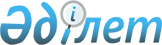 Талғар аудандық мәслихатының 2020 жылғы 10 қаңтардағы № 55-235 "Талғар ауданының Талғар қаласы мен ауылдық округтерінің 2020-2022 жылдарға арналған бюджеттері туралы" шешіміне өзгерістер енгізу туралыАлматы облысы Талғар аудандық мәслихатының 2020 жылғы 27 қарашадағы № 66-278 шешімі. Алматы облысы Әділет департаментінде 2020 жылы 3 желтоқсанда № 5791 болып тіркелді
      2008 жылғы 4 желтоқсандағы Қазақстан Республикасының Бюджет кодексінің 106-бабының 4-тармағына, "Қазақстан Республикасындағы жергілікті мемлекеттік басқару және өзін-өзі басқару туралы" 2001 жылғы 23 қаңтардағы Қазақстан Республикасы Заңының 6-бабының 1-тармағының 1) тармақшасына сәйкес, Талғар аудандық мәслихаты ШЕШІМ ҚАБЫЛДАДЫ:
      1. Талғар аудандық мәслихатының "Талғар ауданының Талғар қаласы мен ауылдық округтерінің 2020-2022 жылдарға арналған бюджеттері туралы" 2020 жылғы 10 қаңтардағы № 55-235 (Нормативтік құқықтық актілерді мемлекеттік тіркеу тізілімінде № 5411 тіркелген, 2020 жылдың 24 қаңтарында Қазақстан Республикасы нормативтік құқықтық актілерінің эталондық бақылау банкінде жарияланған) шешіміне келесі өзгерістер енгізілсін:
      көрсетілген шешімнің 1, 2, 3, 4, 5, 6, 8, 9, 10, 11-тармақтары жаңа редакцияда баяндалсын:
      "1. 2020-2022 жылдарға арналған Талғар қаласының бюджеті тиісінше осы шешімнің 1, 2 және 3-қосымшаларына сәйкес, оның ішінде 2020 жылға келесі көлемдерде бекітілсін:
      1) кірістер 687 526 мың теңге, оның ішінде:
      салықтық түсімдер 582 898 мың теңге;
      салықтық емес түсімдер 419 теңге;
      негізгі капиталды сатудан түсетін түсімдер 0 теңге;
      трансферттер түсімі 104 209 мың теңге, оның ішінде:
      ағымдағы нысаналы трансферттер 104 209 мың теңге;
      нысаналы даму трансферттері 0 теңге;
      2) шығындар 764 611 мың теңге;
      3) таза бюджеттік кредиттеу 0 теңге, оның ішінде:
      бюджеттік кредиттер 0 теңге;
      бюджеттік кредиттерді өтеу 0 теңге;
      4) қаржы активтерімен операциялар бойынша сальдо 0 теңге;
      5) бюджет тапшылығы (профициті) (-) 77 085 мың теңге;
      6) бюджет тапшылығын қаржыландыру (профицитін пайдалану) 77 085 мың теңге.";
      "2. 2020-2022 жылдарға арналған Алатау ауылдық округінің бюджеті тиісінше осы шешімнің 4, 5 және 6-қосымшаларына сәйкес, оның ішінде 2020 жылға келесі көлемдерде бекітілсін:
      1) кірістер 119 760 мың теңге, оның ішінде:
      салықтық түсімдер 88 445 мың теңге;
      салықтық емес түсімдер 48 теңге;
      негізгі капиталды сатудан түсетін түсімдер 0 теңге;
      трансферттер түсімі 31 267 мың теңге, оның ішінде:
      ағымдағы нысаналы трансферттер 31 267 мың теңге;
      нысаналы даму трансферттері 0 теңге;
      2) шығындар 132 768 мың теңге;
      3) таза бюджеттік кредиттеу 0 теңге, оның ішінде:
      бюджеттік кредиттер 0 теңге;
      бюджеттік кредиттерді өтеу 0 теңге;
      4) қаржы активтерімен операциялар бойынша сальдо 0 тенге;
      5) бюджет тапшылығы (профициті) (-) 13 008 мың теңге;
      6) бюджет тапшылығын қаржыландыру (профицитін пайдалану) 13 008 мың теңге.";
      "3. 2020-2022 жылдарға арналған Белбұлақ ауылдық округінің бюджеті тиісінше осы шешімнің 7, 8 және 9-қосымшаларына сәйкес, оның ішінде 2020 жылға келесі көлемдерде бекітілсін:
      1) кірістер 149 684 мың теңге, оның ішінде:
      салықтық түсімдер 97 980 мың теңге;
      салықтық емес түсімдер 0 теңге;
      негізгі капиталды сатудан түсетін түсімдер 0 теңге;
      трансферттер түсімі 51 704 мың теңге, оның ішінде:
      ағымдағы нысаналы трансферттер 51 704 мың теңге;
      нысаналы даму трансферттері 0 теңге;
      2) шығындар 165 617 мың теңге;
      3) таза бюджеттік кредиттеу 0 теңге, оның ішінде:
      бюджеттік кредиттер 0 теңге;
      бюджеттік кредиттерді өтеу 0 теңге;
      4) қаржы активтерімен операциялар бойынша сальдо 0 теңге;
      5) бюджет тапшылығы (профициті) (-) 15 933 мың теңге;
      6) бюджет тапшылығын қаржыландыру (профицитін пайдалану) 15 933 мың теңге.";
      "4. 2020-2022 жылдарға арналған Бесағаш ауылдық округінің бюджеті тиісінше осы шешімнің 10, 11 және 12-қосымшаларына сәйкес, оның ішінде 2020 жылға келесі көлемдерде бекітілсін:
      1) кірістер 160 492 мың теңге, оның ішінде:
      салықтық түсімдер 135 167 мың теңге;
      салықтық емес түсімдер 0 теңге;
      негізгі капиталды сатудан түсетін түсімдер 0 теңге;
      трансферттер түсімі 25 325 мың теңге, оның ішінде:
      ағымдағы нысаналы трансферттер 25 325 мың теңге;
      нысаналы даму трансферттері 0 теңге;
      2) шығындар 170 974 мың теңге;
      3) таза бюджеттік кредиттеу 0 теңге, оның ішінде:
      бюджеттік кредиттер 0 теңге;
      бюджеттік кредиттерді өтеу 0 теңге;
      4) қаржы активтерімен операциялар бойынша сальдо 0 теңге;
      5) бюджет тапшылығы (профициті) (-) 10 482 мың теңге;
      6) бюджет тапшылығын қаржыландыру (профицитін пайдалану) 10 482 мың теңге.";
      "5. 2020-2022 жылдарға арналған Бесқайнар ауылдық округінің бюджеті тиісінше осы шешімнің 13, 14 және 15-қосымшаларына сәйкес, оның ішінде 2020 жылға келесі көлемдерде бекітілсін:
      1) кірістер 31 835 мың теңге, оның ішінде:
      салықтық түсімдер 18 870 мың теңге;
      салықтық емес түсімдер 0 теңге;
      негізгі капиталды сатудан түсетін түсімдер 0 теңге;
      трансферттер түсімі 12 965 мың теңге, оның ішінде:
      ағымдағы нысаналы трансферттер 12 965 мың теңге;
      нысаналы даму трансферттері 0 теңге;
      2) шығындар 33 778 мың теңге;
      3) таза бюджеттік кредиттеу 0 теңге, оның ішінде:
      бюджеттік кредиттер 0 теңге;
      бюджеттік кредиттерді өтеу 0 теңге;
      4) қаржы активтерімен операциялар бойынша сальдо 0 тенге;
      5) бюджет тапшылығы (профициті) (-) 1 943 мың теңге;
      6) бюджет тапшылығын қаржыландыру (профицитін пайдалану) 1 943 мың теңге.";
      "6. 2020-2022 жылдарға арналған Гүлдала ауылдық округінің бюджеті тиісінше осы шешімнің 16, 17 және 18-қосымшаларына сәйкес, оның ішінде 2020 жылға келесі көлемдерде бекітілсін:
      1) кірістер 139 904 мың теңге, оның ішінде:
      салықтық түсімдер 93 103 мың теңге;
      салықтық емес түсімдер 79 мың теңге;
      негізгі капиталды сатудан түсетін түсімдер 0 теңге;
      трансферттер түсімі 46 722 мың теңге, оның ішінде:
      ағымдағы нысаналы трансферттер 46 722 мың теңге;
      нысаналы даму трансферттері 0 теңге;
      2) шығындар 146 704 мың теңге;
      3) таза бюджеттік кредиттеу 0 теңге, оның ішінде:
      бюджеттік кредиттер 0 теңге;
      бюджеттік кредиттерді өтеу 0 теңге;
      4) қаржы активтерімен операциялар бойынша сальдо 0 теңге;
      5) бюджет тапшылығы (профициті) (-) 6 800 мың теңге;
      6) бюджет тапшылығын қаржыландыру (профицитін пайдалану) 6 800 мың теңге.";
       "8. 2020-2022 жылдарға арналған Қайнар ауылдық округінің бюджеті тиісінше осы шешімнің 22, 23 және 24-қосымшаларына сәйкес, оның ішінде 2020 жылға келесі көлемдерде бекітілсін:
      1) кірістер 81 652 мың теңге, оның ішінде:
      салықтық түсімдер 58 600 мың теңге;
      салықтық емес түсімдер 0 теңге;
      негізгі капиталды сатудан түсетін түсімдер 0 теңге;
      трансферттер түсімі 23 052 мың теңге, оның ішінде:
      ағымдағы нысаналы трансферттер 23 052 мың теңге;
      нысаналы даму трансферттері 0 теңге;
      2) шығындар 87 448 мың теңге;
      3) таза бюджеттік кредиттеу 0 теңге, оның ішінде:
      бюджеттік кредиттер 0 теңге;
      бюджеттік кредиттерді өтеу 0 теңге;
      4) қаржы активтерімен операциялар бойынша сальдо 0 теңге;
      5) бюджет тапшылығы (профициті) (-) 5 796 мың теңге;
      6) бюджет тапшылығын қаржыландыру (профицитін пайдалану) 5 796 мың теңге.";
      "9. 2020-2022 жылдарға арналған Нұра ауылдық округінің бюджеті тиісінше осы шешімнің 25, 26 және 27-қосымшаларына сәйкес, оның ішінде 2020 жылға келесі көлемдерде бекітілсін:
      1) кірістер 51 687 мың теңге, оның ішінде:
      салықтық түсімдер 25 244 мың теңге;
      салықтық емес түсімдер 70 теңге;
      негізгі капиталды сатудан түсетін түсімдер 0 теңге;
      трансферттер түсімі 26 373 мың теңге, оның ішінде:
      ағымдағы нысаналы трансферттер 26 373 мың теңге;
      нысаналы даму трансферттері 0 теңге;
      2) шығындар 59 099 мың теңге;
      3) таза бюджеттік кредиттеу 0 теңге, оның ішінде:
      бюджеттік кредиттер 0 теңге;
      бюджеттік кредиттерді өтеу 0 теңге;
      4) қаржы активтерімен операциялар бойынша сальдо 0 теңге;
      5) бюджет тапшылығы (профициті) (-) 7 412 мың теңге;
      6) бюджет тапшылығын қаржыландыру (профицитін пайдалану) 7 412 мың теңге.";
      "10. 2020-2022 жылдарға арналған Панфилов ауылдық округінің бюджеті тиісінше осы шешімнің 28, 29 және 30-қосымшаларына сәйкес, оның ішінде 2020 жылға келесі көлемдерде бекітілсін:
      1) кірістер 275 597 мың теңге, оның ішінде:
      салықтық түсімдер 189 628 мың теңге;
      салықтық емес түсімдер 254 мың теңге;
      негізгі капиталды сатудан түсетін түсімдер 0 теңге;
      трансферттер түсімі 85 715 мың теңге, оның ішінде:
      ағымдағы нысаналы трансферттер 85 715 мың теңге;
      нысаналы даму трансферттері 0 теңге;
      2) шығындар 307 801 мың теңге;
      3) таза бюджеттік кредиттеу 0 теңге, оның ішінде:
      бюджеттік кредиттер 0 теңге;
      бюджеттік кредиттерді өтеу 0 теңге;
      4) қаржы активтерімен операциялар бойынша сальдо 0 теңге;
      5) бюджет тапшылығы (профициті) (-) 32 204 мың теңге;
      6) бюджет тапшылығын қаржыландыру (профицитін пайдалану) 32 204 мың теңге.";
      "11. 2020-2022 жылдарға арналған Тұздыбастау ауылдық округінің бюджеті тиісінше осы шешімнің 31, 32 және 33-қосымшаларына сәйкес, оның ішінде 2020 жылға келесі көлемдерде бекітілсін:
      1) кірістер 169 584 мың теңге, оның ішінде:
      салықтық түсімдер 135 131 мың теңге;
      салықтық емес түсімдер 29 теңге;
      негізгі капиталды сатудан түсетін түсімдер 0 теңге;
      трансферттер түсімі 34 424 мың теңге, оның ішінде:
      ағымдағы нысаналы трансферттер 34 424 мың теңге;
      нысаналы даму трансферттері 0 теңге;
      2) шығындар 192 834 мың теңге;
      3) таза бюджеттік кредиттеу 0 теңге, оның ішінде:
      бюджеттік кредиттер 0 теңге;
      бюджеттік кредиттерді өтеу 0 теңге;
      4) қаржы активтерімен операциялар бойынша сальдо 0 теңге;
      5) бюджет тапшылығы (профициті) (-) 23 250 мың теңге;
      6) бюджет тапшылығын қаржыландыру (профицитін пайдалану) 23 250 мың теңге.".
      2. Көрсетілген шешімнің 1, 4, 7, 10, 13, 16, 19, 22, 25, 28, 31-қосымшалары тиісінше осы шешімнің 1, 2, 3, 4, 5, 6, 7, 8, 9, 10, 11-қосымшаларына сәйкес жаңа редакцияда баяндалсын.
      3. Осы шешімнің орындалуын бақылау Талғар аудандық мәслихатының "Әлеуметтік-экономикалық даму, тарифтік саясат, шағын және орта кәсіпкерлікті дамыту және бюджет мәселелері жөніндегі" тұрақты комиссиясына жүктелсін.
      4. Осы шешім 2020 жылдың 1 қаңтарынан бастап қолданысқа енгізіледі. 2020 жылғы Талғар қаласының бюджеті 2020 жылғы Алатау ауылдық округінің бюджеті 2020 жылғы Белбұлақ ауылдық округінің бюджеті 2020 жылғы Бесағаш ауылдық округінің бюджеті 2020 жылғы Бесқайнар ауылдық округінің бюджеті 2020 жылғы Гүлдала ауылдық округінің бюджеті 2020 жылғы Кеңдала ауылдық округінің бюджеті 2020 жылғы Қайнар ауылдық округінің бюджеті 2020 жылғы Нұра ауылдық округінің бюджеті 2020 жылғы Панфилов ауылдық округінің бюджеті 2020 жылғы Тұздыбастау ауылдық округінің бюджеті
					© 2012. Қазақстан Республикасы Әділет министрлігінің «Қазақстан Республикасының Заңнама және құқықтық ақпарат институты» ШЖҚ РМК
				
      Талғар аудандық мәслихаты

      сессиясының төрағасы

С. Куракпаев

      Талғар аудандық мәслихаттың

      хатшысы

Ж. Еңкебайұлы
Талғар аудандық мәслихатының 2020 жылғы 27 қарашадағы № 66-278 шешіміне 1-қосымшаТалғар аудандық мәслихатының 2020 жылғы 10 қаңтардағы № 55-235 шешіміне 1-қосымша
Санаты
Санаты
Санаты
Санаты
Санаты
Сомасы (мың теңге) 
Сыныбы
Сыныбы
Сыныбы
Сыныбы
Сомасы (мың теңге) 
Ішкі сыныбы
Ішкі сыныбы
Сомасы (мың теңге) 
Атауы
Сомасы (мың теңге) 
I. Кiрiстер
687 526
1
Салықтық түсімдер
582 898
01
Табыс салығы
237 801
2
Жеке табыс салығы
237 801
04
Меншiкке салынатын салықтар 
341 817
1
Мүлiкке салынатын салықтар
7 500
3
Жер салығы
20 115
4
Көлiк құралдарына салынатын салық
314 202
05
Тауарларға ,жұмыстарға және қызметтерге салынатын ішкі салықтар
3280
4
Кәсiпкерлiк және кәсiби қызметтi жүргiзгені үшiн алынатын алымдар
3280
2
Салықтық емес түсiмдер
419
04
Мемлекеттік бюджеттен қаржыландырылатын, сондай-ақ Қазақстан Республикасының Ұлттық Банкінің бюджетінен (шығыстар сметасынан) ұсталатын және қаржыландырылатын мемлекеттік макемелер салатын айыппұлдар, өсімпұлдар, санкциялар, өндіріп алулар
419
1
Мұнай секторы ұйымдарынан түсетін түсімдерді қоспағанда, мемлекеттік бюджеттен қаржыландырылатын, сондай-ақ Қазақстан Республикасы Ұлттық Банкінің бюджетінен (шығыстар сметасынан) ұсталатын және қаржыландырылатын мемлекеттік мекемелер салатын айыппұлдар, өсімпұлдар, санкциялар, өндіріп алулар
419
4
Трансферттердің түсімдері
104 209
02
Мемлекеттік басқарудың жоғары тұрған органдарынан түсетін трансферттер
104 209
3
Аудандардың (облыстық маңызы бар қаланың) бюджетінен трансферттер
104 209
Функционалдық топ
Функционалдық топ
Функционалдық топ
Функционалдық топ
Функционалдық топ
Сомасы (мың теңге)
Кіші функция
Кіші функция
Кіші функция
Кіші функция
Сомасы (мың теңге)
Бюджеттік бағдарламалардың әкімшісі
Бюджеттік бағдарламалардың әкімшісі
Бюджеттік бағдарламалардың әкімшісі
Сомасы (мың теңге)
Бағдарлама
Бағдарлама
Сомасы (мың теңге)
Атауы
Сомасы (мың теңге)
II. Шығындар
764 611
01
Жалпы сипаттағы мемлекеттiк қызметтер 
40 103
1
Мемлекеттiк басқарудың жалпы функцияларын орындайтын өкiлдi, атқарушы және басқа органдар
40 103
124
Аудандық маңызы бар қала, ауыл, кент, ауылдық округ әкімінің аппараты
40 103
001
Аудандық маңызы бар қала, ауыл, кент, ауылдық округ әкімінің қызметін қамтамасыз ету жөніндегі қызметтер
38 103
022
Мемлекеттік органның күрделі шығыстары
2 000
04
Бiлiм беру
180 987
1
Мектепке дейiнгi тәрбие және оқыту
179 939
124
Аудандық маңызы бар қала, ауыл, кент, ауылдық округ әкімінің аппараты
179 939
004
Мектепке дейінгі тәрбиелеу және оқыту және мектепке дейінгі тәрбиелеу және оқыту ұйымдарында медициналық қызмет көрсетуді ұйымдастыру
179 939
2
Бастауыш, негізгі орта және жалпы орта білім беру
1 048
124
Аудандық маңызы бар қала, ауыл, кент, ауылдық округ әкімінің аппараты
1 048
005
Ауылдық жерлерде оқушыларды жақын жердегі мектепке дейін тегін алып баруды және одан алып қайтуды ұйымдастыру
1 048
07
Тұрғын үй-коммуналдық шаруашылық
208 373
3
Елді-мекендерді көркейту
208 373
124
Аудандық маңызы бар қала, ауыл, кент, ауылдық округ әкімінің аппараты
208 373
008
Елді мекендердегі көшелерді жарықтандыру
59 573
009
Елді мекендердің санитариясын қамтамасыз ету
14 319
010
Жерлеу орындарын ұстау және туыстары жоқ адамдарды жерлеу
1 400
011
Елді мекендерді абаттандыру мен көгалдандыру
131 681
014
Елді мекендерді сумен жабдықтауды ұйымдастыру
1 400
12
Көлiк және коммуникация
34 318
1
Автомобиль көлiгi
34 318
124
Аудандық маңызы бар қала, ауыл, кент, ауылдық округ әкімінің аппараты
34 318
013
Аудандық маңызы бар қалаларда, ауылдарда, кенттерде, ауылдық округтерде автомобиль жолдарының жұмыс істеуін қамтамасыз ету
13 814
045
Аудандық маңызы бар қалаларда, ауылдарда, кенттерде, ауылдық округтерде автомобиль жолдарын күрделі және орташа жөндеу
20 504
15
Трансферттер
300 830
1
Трансферттер
300 830
124
Аудандық маңызы бар қала, ауыл, кент, ауылдық округ әкімінің аппараты
300 830
043
Бюджеттік алып коюлар
300 797
048
Пайдаланылмаған (толық пайдаланылмаған) нысаналы трансферттерді қайтару
33
III. Таза бюджеттік кредиттеу
0
Бюджеттік кредиттер
0
Санаты
Санаты
Санаты
Санаты
Санаты
Сомасы (мың теңге) 
 Сыныбы
 Сыныбы
 Сыныбы
Сомасы (мың теңге) 
Ішкі сыныбы
Ішкі сыныбы
Сомасы (мың теңге) 
Атауы
Сомасы (мың теңге) 
 Бюджеттік кредиттерді өтеу
0
5
 Бюджеттік кредиттерді өтеу
0
01
 Бюджеттік кредиттерді өтеу
0
1
Мемлекеттік бюджеттен берілген бюджеттік кредиттерді өтеу
0
Функционалдық топ
Функционалдық топ
Функционалдық топ
Функционалдық топ
Функционалдық топ
Сомасы (мың теңге)
Кіші функция
Кіші функция
Кіші функция
Кіші функция
Сомасы (мың теңге)
Бюджеттік бағдарламалардың әкімшісі
Бюджеттік бағдарламалардың әкімшісі
Бюджеттік бағдарламалардың әкімшісі
Сомасы (мың теңге)
Бағдарлама
Бағдарлама
Сомасы (мың теңге)
Атауы
Сомасы (мың теңге)
IV. Қаржы активтерімен операциялар бойынша сальдо
0
Санаты
Санаты
Санаты
Санаты
Санаты
Сомасы (мың теңге) 
Сыныбы
Сыныбы
Сыныбы
Сыныбы
Сомасы (мың теңге) 
Ішкі сыныбы
Ішкі сыныбы
Сомасы (мың теңге) 
Атауы
Сомасы (мың теңге) 
6
Мемлекеттің қаржы активтерін сатудан түсетін түсімдер
0
Санаты
Санаты
Санаты
Санаты
Санаты
Сомасы (мың теңге) 
Сыныбы
Сыныбы
Сыныбы
Сыныбы
Сомасы (мың теңге) 
Ішкі сыныбы
Ішкі сыныбы
Сомасы (мың теңге) 
Атауы
Сомасы (мың теңге) 
V. Бюджет тапшылығы (профициті)
-77 085
VI. Бюджеттің тапшылығын қаржыландыру (профицитті пайдалану)
77 085
7
Қарыздар түсімі
0
01
Мемлекеттік ішкі қарыздар
0
2
Қарыз алу келісім-шарттары
0
Санат
Санат
Санат
Санат
Санат
Сомасы (мың теңге) 
Сыныбы
Сыныбы
Сыныбы
Сыныбы
Сомасы (мың теңге) 
Ішкі сыныбы
Ішкі сыныбы
Сомасы (мың теңге) 
Атауы
Сомасы (мың теңге) 
8
Бюджет қаражаттарының қолдалынатын қалдықтары
77 085
01
Бюджет қаражатының қалдықтары
77 085
1
Бюджет қаражатының бос қалдықтары
77 085
Функционалдық топ
Функционалдық топ
Функционалдық топ
Функционалдық топ
Функционалдық топ
Сомасы (мың теңге)
Кіші функция
Кіші функция
Кіші функция
Кіші функция
Сомасы (мың теңге)
Бюджеттік бағдарламалардың әкімшісі
Бюджеттік бағдарламалардың әкімшісі
Бюджеттік бағдарламалардың әкімшісі
Сомасы (мың теңге)
Бағдарлама
Бағдарлама
Сомасы (мың теңге)
Атауы
Сомасы (мың теңге)
Қарыздарды өтеу
0
16
Қарыздарды өтеу
0
1
Қарыздарды өтеу
0
452
Ауданның (облыстық маңызы бар қаланың) қаржы бөлімі
0
008
Жергілікті атқарушы органның жоғары тұрған бюджет алдындағы борышын өтеу
0Талғар аудандық мәслихатының 2020 жылғы 27 қарашадағы № 66-278 шешіміне 2-қосымшаТалғар аудандық мәслихатының 2020 жылғы 10 қаңтардағы № 55-235 шешіміне 4-қосымша
Санаты
Санаты
Санаты
Санаты
Санаты
Сомасы (мың теңге) 
Сыныбы
Сыныбы
Сыныбы
Сыныбы
Сомасы (мың теңге) 
Ішкі сыныбы
Ішкі сыныбы
Сомасы (мың теңге) 
Атауы
Сомасы (мың теңге) 
I. Кiрiстер
119 760
1
Салықтық түсімдер
88 445
01
Табыс салығы
23 022
2
Жеке табыс салығы
23 022
04
Меншiкке салынатын салықтар 
65 259
1
Мүлiкке салынатын салықтар
2 200
3
Жер салығы
11 000
4
Көлiк құралдарына салынатын салық
52 059
05
Тауарларға ,жұмыстарға және қызметтерге салынатын ішкі салықтар
164
4
Кәсiпкерлiк және кәсiби қызметтi жүргiзгені үшiн алынатын алымдар
164
2
Салықтық емес түсiмдер
48
01
Мемлекет меншіктен түсетін кірістер
48
5
Мемлекет меншігіндегі мүлікті жалға беруден түсетін кірістер
48
4
Трансферттердің түсімдері
31 267
02
Мемлекеттік басқарудың жоғары тұрған органдарынан түсетін трансферттер
31 267
3
Аудандардың (облыстық маңызы бар қаланың) бюджетінен трансферттер
31 267
Функционалдық топ
Функционалдық топ
Функционалдық топ
Функционалдық топ
Функционалдық топ
Сомасы (мың теңге)
Кіші функция
Кіші функция
Кіші функция
Кіші функция
Сомасы (мың теңге)
Бюджеттік бағдарламалардың әкімшісі
Бюджеттік бағдарламалардың әкімшісі
Бюджеттік бағдарламалардың әкімшісі
Сомасы (мың теңге)
Бағдарлама
Бағдарлама
Сомасы (мың теңге)
Атауы
Сомасы (мың теңге)
II. Шығындар
132 768
01
Жалпы сипаттағы мемлекеттiк қызметтер 
32 963
1
Мемлекеттiк басқарудың жалпы функцияларын орындайтын өкiлдi, атқарушы және басқа органдар
32 963
124
Аудандық маңызы бар қала, ауыл, кент, ауылдық округ әкімінің аппараты
32 963
001
Аудандық маңызы бар қала, ауыл, кент, ауылдық округ әкімінің қызметін қамтамасыз ету жөніндегі қызметтер
32 276
022
Мемлекеттік органның күрделі шығыстары
687
04
Бiлiм беру
1 702
2
Бастауыш, негізгі орта және жалпы орта білім беру
1 702
124
Аудандық маңызы бар қала, ауыл, кент, ауылдық округ әкімінің аппараты
1 702
005
Ауылдық жерлерде оқушыларды жақын жердегі мектепке дейін тегін алып баруды және одан алып қайтуды ұйымдастыру
1 702
07
Тұрғын үй-коммуналдық шаруашылық
32 667
3
Елді-мекендерді көркейту
32 667
124
Аудандық маңызы бар қала, ауыл, кент, ауылдық округ әкімінің аппараты
32 667
008
Елді мекендердегі көшелерді жарықтандыру
12 184
009
Елді мекендердің санитариясын қамтамасыз ету
4 800
011
Елді мекендерді абаттандыру мен көгалдандыру
15 683
12
Көлiк және коммуникация
9 093
1
Автомобиль көлiгi
9 093
124
Аудандық маңызы бар қала, ауыл, кент, ауылдық округ әкімінің аппараты
9 093
013
Аудандық маңызы бар қалаларда, ауылдарда, кенттерде, ауылдық округтерде автомобиль жолдарының жұмыс істеуін қамтамасыз ету
4 760
045
Аудандық маңызы бар қалаларда, ауылдарда, кенттерде, ауылдық округтерде автомобиль жолдарын күрделі және орташа жөндеу
4333
13
Басқалар
13 153
9
Басқалар
13 153
124
Аудандық маңызы бар қала, ауыл, кент, ауылдық округ әкімінің аппараты
13 153
040
Өңірлерді дамытудың 2025 жылға дейінгі мемлекеттік бағдарламасы шеңберінде өңірлерді экономикалық дамытуға жәрдемдесу бойынша шараларды іске асыру
13 153
15
Трансферттер
43 190
1
Трансферттер
43 190
124
Аудандық маңызы бар қала, ауыл, кент, ауылдық округ әкімінің аппараты
43 190
043
Бюджеттік алып коюлар
43 182
048
Пайдаланылмаған (толық пайдаланылмаған) нысаналы трансферттерді қайтару
8
3. Таза бюджеттік кредиттеу
0
Бюджеттік кредиттер
0
Санаты
Санаты
Санаты
Санаты
Санаты
Сомасы (мың теңге) 
Сыныбы
Сыныбы
Сыныбы
Сыныбы
Сомасы (мың теңге) 
Ішкі сыныбы
Ішкі сыныбы
Сомасы (мың теңге) 
Атауы
Сомасы (мың теңге) 
 Бюджеттік кредиттерді өтеу
0
5
 Бюджеттік кредиттерді өтеу
0
01
 Бюджеттік кредиттерді өтеу
0
1
Мемлекеттік бюджеттен берілген бюджеттік кредиттерді өтеу
0
Функционалдық топ
Функционалдық топ
Функционалдық топ
Функционалдық топ
Функционалдық топ
Сомасы (мың теңге)
Кіші функция
Кіші функция
Кіші функция
Кіші функция
Сомасы (мың теңге)
Бюджеттік бағдарламалардың әкімшісі
Бюджеттік бағдарламалардың әкімшісі
Бюджеттік бағдарламалардың әкімшісі
Сомасы (мың теңге)
Бағдарлама
Бағдарлама
Сомасы (мың теңге)
Атауы
Сомасы (мың теңге)
IV. Қаржы активтерімен операциялар бойынша сальдо
0
Санаты
Санаты
Санаты
Санаты
Санаты
Сомасы (мың теңге) 
Сыныбы
Сыныбы
Сыныбы
Сыныбы
Сомасы (мың теңге) 
Ішкі сыныбы
Ішкі сыныбы
Сомасы (мың теңге) 
Атауы
Сомасы (мың теңге) 
6
Мемлекеттің қаржы активтерін сатудан түсетін түсімдер
0
Санаты
Санаты
Санаты
Санаты
Санаты
Сомасы (мың теңге) 
Сыныбы
Сыныбы
Сыныбы
Сыныбы
Сомасы (мың теңге) 
Ішкі сыныбы
Ішкі сыныбы
Сомасы (мың теңге) 
Атауы
Сомасы (мың теңге) 
V. Бюджет тапшылығы (профициті)
-13 008
VI. Бюджеттің тапшылығын қаржыландыру (профицитті пайдалану)
13 008
7
Қарыздар түсімі
0
01
Мемлекеттік ішкі қарыздар
0
2
Қарыз алу келісім-шарттары
0
Санаты
Санаты
Санаты
Санаты
Санаты
Сомасы (мың теңге) 
Сыныбы
Сыныбы
Сыныбы
Сыныбы
Сомасы (мың теңге) 
Ішкі сыныбы
Ішкі сыныбы
Сомасы (мың теңге) 
Атауы
Сомасы (мың теңге) 
8
Бюджет қаражаттарының қолдалынатын қалдықтары
13 008
01
Бюджет қаражатының қалдықтары
13 008
1
Бюджет қаражатының бос қалдықтары
13 008
Функционалдық топ
Функционалдық топ
Функционалдық топ
Функционалдық топ
Функционалдық топ
Сомасы (мың теңге)
Кіші функция
Кіші функция
Кіші функция
Кіші функция
Сомасы (мың теңге)
Бюджеттік бағдарламалардың әкімшісі
Бюджеттік бағдарламалардың әкімшісі
Бюджеттік бағдарламалардың әкімшісі
Сомасы (мың теңге)
Бағдарлама
Бағдарлама
Сомасы (мың теңге)
Атауы
Сомасы (мың теңге)
Қарыздарды өтеу
0
16
Қарыздарды өтеу
0
1
Қарыздарды өтеу
0
452
Ауданның (облыстық маңызы бар қаланың) қаржы бөлімі
0
008
Жергілікті атқарушы органның жоғары тұрған бюджет алдындағы борышын өтеу
0Талғар аудандық мәслихатының 2020 жылғы 27 қарашадағы № 66-278 шешіміне 3-қосымшаТалғар аудандық мәслихатының 2020 жылғы 10 қаңтардағы № 55-235 шешіміне 7-қосымша
Санаты
Санаты
Санаты
Санаты
Санаты
Сомасы (мың теңге) 
Сыныбы
Сыныбы
Сыныбы
Сыныбы
Сомасы (мың теңге) 
Ішкі сыныбы
Ішкі сыныбы
Сомасы (мың теңге) 
Атауы
Сомасы (мың теңге) 
I. Кiрiстер
149 684
1
Салықтық түсімдер
97 980
01
Табыс салығы
35 194
2
Жеке табыс салығы
35 194
04
Меншiкке салынатын салықтар 
62 759
1
Мүлiкке салынатын салықтар
3 850
3
Жер салығы
3 660
4
Көлiк құралдарына салынатын салық
55 249
05
Тауарларға ,жұмыстарға және қызметтерге салынатын ішкі салықтар
27
4
Кәсiпкерлiк және кәсiби қызметтi жүргiзгені үшiн алынатын алымдар
27
4
Трансферттердің түсімдері
51 704
02
Мемлекеттік басқарудың жоғары тұрған органдарынан түсетін трансферттер
51 704
3
Аудандардың (облыстық маңызы бар қаланың) бюджетінен трансферттер
51 704
Функционалдық топ
Функционалдық топ
Функционалдық топ
Функционалдық топ
Функционалдық топ
Сомасы (мың теңге)
Кіші функция
Кіші функция
Кіші функция
Кіші функция
Сомасы (мың теңге)
Бюджеттік бағдарламалардың әкімшісі
Бюджеттік бағдарламалардың әкімшісі
Бюджеттік бағдарламалардың әкімшісі
Сомасы (мың теңге)
Бағдарлама
Бағдарлама
Сомасы (мың теңге)
Атауы
Сомасы (мың теңге)
II. Шығындар
165 617
01
Жалпы сипаттағы мемлекеттiк қызметтер 
33 774
1
Мемлекеттiк басқарудың жалпы функцияларын орындайтын өкiлдi, атқарушы және басқа органдар
33 774
124
Аудандық маңызы бар қала, ауыл, кент, ауылдық округ әкімінің аппараты
33 774
001
Аудандық маңызы бар қала, ауыл, кент, ауылдық округ әкімінің қызметін қамтамасыз ету жөніндегі қызметтер
33 774
022
Мемлекеттік органның күрделі шығыстары
0
07
Тұрғын үй-коммуналдық шаруашылық
35 405
3
Елді-мекендерді көркейту
35 405
124
Аудандық маңызы бар қала, ауыл, кент, ауылдық округ әкімінің аппараты
35 405
008
Елді мекендердегі көшелерді жарықтандыру
12 160
009
Елді мекендердің санитариясын қамтамасыз ету
4 200
011
Елді мекендерді абаттандыру мен көгалдандыру
19 045
12
Көлiк және коммуникация
16 785
1
Автомобиль көлiгi
16 785
124
Аудандық маңызы бар қала, ауыл, кент, ауылдық округ әкімінің аппараты
16 785
013
Аудандық маңызы бар қалаларда, ауылдарда, кенттерде, ауылдық округтерде автомобиль жолдарының жұмыс істеуін қамтамасыз ету
5 673
045
Аудандық маңызы бар қалаларда, ауылдарда, кенттерде, ауылдық округтерде автомобиль жолдарын күрделі және орташа жөндеу
11112
13
Басқалар
22 511
9
Басқалар
22 511
124
Аудандық маңызы бар қала, ауыл, кент, ауылдық округ әкімінің аппараты
22 511
040
Өңірлерді дамытудың 2020 жылға дейінгі бағдарламасы шеңберінде өңірлерді экономикалық дамытуға жәрдемдесу бойынша шараларды іске асыруға ауылдық елді мекендерді жайластыруды шешуге арналған іс-шараларды іске асыру
22 511
15
Трансферттер
57 142
1
Трансферттер
57 142
124
Аудандық маңызы бар қала, ауыл, кент, ауылдық округ әкімінің аппараты
57 142
043
Бюджеттік алып коюлар
57 141
048
Пайдаланылмаған (толық пайдаланылмаған) нысаналы трансферттерді қайтару
1
3. Таза бюджеттік кредиттеу
0
Бюджеттік кредиттер
0
Санаты
Санаты
Санаты
Санаты
Санаты
Сомасы (мың теңге) 
Сыныбы
Сыныбы
Сыныбы
Сыныбы
Сомасы (мың теңге) 
Ішкі сыныбы
Ішкі сыныбы
Сомасы (мың теңге) 
Атауы
Сомасы (мың теңге) 
 Бюджеттік кредиттерді өтеу
0
5
 Бюджеттік кредиттерді өтеу
0
01
 Бюджеттік кредиттерді өтеу
0
1
Мемлекеттік бюджеттен берілген бюджеттік кредиттерді өтеу
0
Функционалдық топ
Функционалдық топ
Функционалдық топ
Функционалдық топ
Функционалдық топ
Сомасы (мың теңге)
Кіші функция
Кіші функция
Кіші функция
Кіші функция
Сомасы (мың теңге)
Бюджеттік бағдарламалардың әкімшісі
Бюджеттік бағдарламалардың әкімшісі
Бюджеттік бағдарламалардың әкімшісі
Сомасы (мың теңге)
Бағдарлама
Бағдарлама
Сомасы (мың теңге)
Атауы
Сомасы (мың теңге)
IV. Қаржы активтерімен операциялар бойынша сальдо
0
Санаты
Санаты
Санаты
Санаты
Санаты
Сомасы (мың теңге) 
Сыныбы
Сыныбы
Сыныбы
Сыныбы
Сомасы (мың теңге) 
Ішкі сыныбы
Ішкі сыныбы
Сомасы (мың теңге) 
Атауы
Сомасы (мың теңге) 
6
Мемлекеттің қаржы активтерін сатудан түсетін түсімдер
0
Санаты
Санаты
Санаты
Санаты
Санаты
Сомасы (мың теңге) 
Сыныбы
Сыныбы
Сыныбы
Сыныбы
Сомасы (мың теңге) 
Ішкі сыныбы
Ішкі сыныбы
Сомасы (мың теңге) 
Атауы
Сомасы (мың теңге) 
V. Бюджет тапшылығы (профициті)
-15 933
VI. Бюджеттің тапшылығын қаржыландыру (профицитті пайдалану)
15 933
7
Қарыздар түсімі
0
01
Мемлекеттік ішкі қарыздар
0
2
Қарыз алу келісім-шарттары
0
Санаты
Санаты
Санаты
Санаты
Санаты
Сомасы (мың теңге) 
Сыныбы
Сыныбы
Сыныбы
Сыныбы
Сомасы (мың теңге) 
Ішкі сыныбы
Ішкі сыныбы
Сомасы (мың теңге) 
Атауы
Сомасы (мың теңге) 
8
Бюджет қаражаттарының қолдалынатын қалдықтары
15 933
01
Бюджет қаражатының қалдықтары
15 933
1
Бюджет қаражатының бос қалдықтары
15 933
Функционалдық топ
Функционалдық топ
Функционалдық топ
Функционалдық топ
Функционалдық топ
Сомасы (мың теңге)
Кіші функция
Кіші функция
Кіші функция
Кіші функция
Сомасы (мың теңге)
Бюджеттік бағдарламалардың әкімшісі
Бюджеттік бағдарламалардың әкімшісі
Бюджеттік бағдарламалардың әкімшісі
Сомасы (мың теңге)
Бағдарлама
Бағдарлама
Сомасы (мың теңге)
Атауы
Сомасы (мың теңге)
Қарыздарды өтеу
0
16
Қарыздарды өтеу
0
1
Қарыздарды өтеу
0
452
Ауданның (облыстық маңызы бар қаланың) қаржы бөлімі
0
008
Жергілікті атқарушы органның жоғары тұрған бюджет алдындағы борышын өтеу
0Талғар аудандық мәслихатының 2020 жылғы 27 қарашадағы № 66-278 шешіміне 4-қосымшаТалғар аудандық мәслихатының 2020 жылғы 10 қаңтардағы № 55-235 шешіміне 10-қосымша
Санаты
Санаты
Санаты
Санаты
Санаты
Сомасы (мың теңге) 
Сыныбы
Сыныбы
Сыныбы
Сыныбы
Сомасы (мың теңге) 
Ішкі сыныбы
Ішкі сыныбы
Ішкі сыныбы
Сомасы (мың теңге) 
Атауы
Сомасы (мың теңге) 
I. Кiрiстер
160 492
1
Салықтық түсімдер
135 167
01
Табыс салығы
46 959
2
Жеке табыс салығы
46 959
04
Меншiкке салынатын салықтар 
86 101
1
Мүлiкке салынатын салықтар
5 932
3
Жер салығы
3 581
4
Көлiк құралдарына салынатын салық
76 588
05
Тауарларға ,жұмыстарға және қызметтерге салынатын ішкі салықтар
2107
4
Кәсiпкерлiк және кәсiби қызметтi жүргiзгені үшiн алынатын алымдар
2107
4
Трансферттердің түсімдері
25 325
02
Мемлекеттік басқарудың жоғары тұрған органдарынан түсетін трансферттер
25 325
3
Аудандардың (облыстық маңызы бар қаланың) бюджетінен трансферттер
25 325
Функционалдық топ
Функционалдық топ
Функционалдық топ
Функционалдық топ
Функционалдық топ
Сомасы (мың теңге)
Кіші функция
Кіші функция
Кіші функция
Кіші функция
Сомасы (мың теңге)
Бюджеттік бағдарламалардың әкімшісі
Бюджеттік бағдарламалардың әкімшісі
Бюджеттік бағдарламалардың әкімшісі
Сомасы (мың теңге)
Бағдарлама
Бағдарлама
Сомасы (мың теңге)
Атауы
Сомасы (мың теңге)
II. Шығындар
170 974
01
Жалпы сипаттағы мемлекеттiк қызметтер 
42 205
1
Мемлекеттiк басқарудың жалпы функцияларын орындайтын өкiлдi, атқарушы және басқа органдар
42 205
124
Аудандық маңызы бар қала, ауыл, кент, ауылдық округ әкімінің аппараты
42 205
001
Аудандық маңызы бар қала, ауыл, кент, ауылдық округ әкімінің қызметін қамтамасыз ету жөніндегі қызметтер
42 017
022
Мемлекеттік органның күрделі шығыстары
188
04
Бiлiм беру
3 997
2
Бастауыш, негізгі орта және жалпы орта білім беру
3 997
124
Аудандық маңызы бар қала, ауыл, кент, ауылдық округ әкімінің аппараты
3 997
005
Ауылдық жерлерде оқушыларды жақын жердегі мектепке дейін тегін алып баруды және одан алып қайтуды ұйымдастыру
3 997
07
Тұрғын үй-коммуналдық шаруашылық
30 660
3
Елді-мекендерді көркейту
30 660
124
Аудандық маңызы бар қала, ауыл, кент, ауылдық округ әкімінің аппараты
30 660
008
Елді мекендердегі көшелерді жарықтандыру
9 100
009
Елді мекендердің санитариясын қамтамасыз ету
5 100
011
Елді мекендерді абаттандыру мен көгалдандыру
16 460
12
Көлiк және коммуникация
11 952
1
Автомобиль көлiгi
11 952
124
Аудандық маңызы бар қала, ауыл, кент, ауылдық округ әкімінің аппараты
11 952
013
Аудандық маңызы бар қалаларда, ауылдарда, кенттерде, ауылдық округтерде автомобиль жолдарының жұмыс істеуін қамтамасыз ету
11 952
13
Басқалар
16 402
9
Басқалар
16 402
124
Аудандық маңызы бар қала, ауыл, кент, ауылдық округ әкімінің аппараты
16 402
040
Өңірлерді дамытудың 2025 жылға дейінгі мемлекеттік бағдарламасы шеңберінде өңірлерді экономикалық дамытуға жәрдемдесу бойынша шараларды іске асыру
16 402
15
Трансферттер
65 758
1
Трансферттер
65 758
124
Аудандық маңызы бар қала, ауыл, кент, ауылдық округ әкімінің аппараты
65 758
043
Бюджеттік алып коюлар
65 754
048
Пайдаланылмаған (толық пайдаланылмаған) нысаналы трансферттерді қайтару
4
3. Таза бюджеттік кредиттеу
0
Бюджеттік кредиттер
0
Санаты
Санаты
Санаты
Санаты
Санаты
Сомасы (мың теңге) 
Сыныбы
Сыныбы
Сыныбы
Сыныбы
Сомасы (мың теңге) 
Ішкі сыныбы
Ішкі сыныбы
Сомасы (мың теңге) 
Атауы
Сомасы (мың теңге) 
 Бюджеттік кредиттерді өтеу
0
5
 Бюджеттік кредиттерді өтеу
0
01
 Бюджеттік кредиттерді өтеу
0
1
Мемлекеттік бюджеттен берілген бюджеттік кредиттерді өтеу
0
Функционалдық топ
Функционалдық топ
Функционалдық топ
Функционалдық топ
Функционалдық топ
Сомасы (мың теңге)
Кіші функция
Кіші функция
Кіші функция
Кіші функция
Сомасы (мың теңге)
Бюджеттік бағдарламалардың әкімшісі
Бюджеттік бағдарламалардың әкімшісі
Бюджеттік бағдарламалардың әкімшісі
Сомасы (мың теңге)
Бағдарлама
Бағдарлама
Сомасы (мың теңге)
Атауы
Сомасы (мың теңге)
IV. Қаржы активтерімен операциялар бойынша сальдо
0
Санаты
Санаты
Санаты
Санаты
Санаты
Сомасы (мың теңге) 
Сыныбы
Сыныбы
Сыныбы
Сыныбы
Сомасы (мың теңге) 
Ішкі сыныбы
Ішкі сыныбы
Сомасы (мың теңге) 
Атауы
Сомасы (мың теңге) 
6
Мемлекеттің қаржы активтерін сатудан түсетін түсімдер
0
Санаты
Санаты
Санаты
Санаты
Санаты
Сомасы (мың теңге) 
Сыныбы
Сыныбы
Сыныбы
Сыныбы
Сомасы (мың теңге) 
Ішкі сыныбы
Ішкі сыныбы
Сомасы (мың теңге) 
Атауы
Сомасы (мың теңге) 
V. Бюджет тапшылығы (профициті)
-10 482
VI. Бюджеттің тапшылығын қаржыландыру (профицитті пайдалану)
10 482
7
Қарыздар түсімі
0
01
Мемлекеттік ішкі қарыздар
0
2
Қарыз алу келісім-шарттары
0
Санаты
Санаты
Санаты
Санаты
Санаты
Сомасы (мың теңге) 
Сыныбы
Сыныбы
Сыныбы
Сыныбы
Сомасы (мың теңге) 
Ішкі сыныбы
Ішкі сыныбы
Сомасы (мың теңге) 
Атауы
Сомасы (мың теңге) 
8
Бюджет қаражаттарының қолдалынатын қалдықтары
10 482
01
Бюджет қаражатының қалдықтары
10 482
1
Бюджет қаражатының бос қалдықтары
10 482
Функционалдық топ
Функционалдық топ
Функционалдық топ
Функционалдық топ
Функционалдық топ
Сомасы (мың теңге)
Кіші функция
Кіші функция
Кіші функция
Кіші функция
Сомасы (мың теңге)
Бюджеттік бағдарламалардың әкімшісі
Бюджеттік бағдарламалардың әкімшісі
Бюджеттік бағдарламалардың әкімшісі
Сомасы (мың теңге)
Бағдарлама
Бағдарлама
Сомасы (мың теңге)
Атауы
Сомасы (мың теңге)
Қарыздарды өтеу
0
16
Қарыздарды өтеу
0
1
Қарыздарды өтеу
0
452
Ауданның (облыстық маңызы бар қаланың) қаржы бөлімі
0
008
Жергілікті атқарушы органның жоғары тұрған бюджет алдындағы борышын өтеу
0Талғар аудандық мәслихатының 2020 жылғы 27 қарашадағы № 66-278 шешіміне 5-қосымшаТалғар аудандық мәслихатының 2020 жылғы 10 қаңтардағы № 55-235 шешіміне 13-қосымша
Санаты
Санаты
Санаты
Санаты
Санаты
Сомасы (мың теңге) 
Сыныбы
Сыныбы
Сыныбы
Сыныбы
Сомасы (мың теңге) 
Ішкі сыныбы
Ішкі сыныбы
Сомасы (мың теңге) 
Атауы
Сомасы (мың теңге) 
I. Кiрiстер
31 835
1
Салықтық түсімдер
18 870
01
Табыс салығы
5 798
2
Жеке табыс салығы
5 798
04
Меншiкке салынатын салықтар 
12 389
1
Мүлiкке салынатын салықтар
301
3
Жер салығы
2 935
4
Көлiк құралдарына салынатын салық
9 153
05
Тауарларға ,жұмыстарға және қызметтерге салынатын ішкі салықтар
683
4
Кәсiпкерлiк және кәсiби қызметтi жүргiзгені үшiн алынатын алымдар
683
4
Трансферттердің түсімдері
12 965
02
Мемлекеттік басқарудың жоғары тұрған органдарынан түсетін трансферттер
12 965
3
Аудандардың (облыстық маңызы бар қаланың) бюджетінен трансферттер
12 965
Функционалдық топ
Функционалдық топ
Функционалдық топ
Функционалдық топ
Функционалдық топ
Сомасы (мың теңге)
Кіші функция
Кіші функция
Кіші функция
Кіші функция
Сомасы (мың теңге)
Бюджеттік бағдарламалардың әкімшісі
Бюджеттік бағдарламалардың әкімшісі
Бюджеттік бағдарламалардың әкімшісі
Сомасы (мың теңге)
Бағдарлама
Бағдарлама
Сомасы (мың теңге)
Атауы
Сомасы (мың теңге)
II. Шығындар
33 778
01
Жалпы сипаттағы мемлекеттiк қызметтер 
20 026
1
Мемлекеттiк басқарудың жалпы функцияларын орындайтын өкiлдi, атқарушы және басқа органдар
20 026
124
Аудандық маңызы бар қала, ауыл, кент, ауылдық округ әкімінің аппараты
20 026
001
Аудандық маңызы бар қала, ауыл, кент, ауылдық округ әкімінің қызметін қамтамасыз ету жөніндегі қызметтер
19 838
022
Мемлекеттік органның күрделі шығыстары
188
04
Бiлiм беру
660
2
Бастауыш, негізгі орта және жалпы орта білім беру
660
124
Аудандық маңызы бар қала, ауыл, кент, ауылдық округ әкімінің аппараты
660
005
Ауылдық жерлерде оқушыларды жақын жердегі мектепке дейін тегін алып баруды және одан алып қайтуды ұйымдастыру
660
07
Тұрғын үй-коммуналдық шаруашылық
8 750
3
Елді-мекендерді көркейту
8 750
124
Аудандық маңызы бар қала, ауыл, кент, ауылдық округ әкімінің аппараты
8 750
008
Елді мекендердегі көшелерді жарықтандыру
4 150
009
Елді мекендердің санитариясын қамтамасыз ету
1 500
011
Елді мекендерді абаттандыру мен көгалдандыру
3 100
12
Көлiк және коммуникация
2 665
1
Автомобиль көлiгi
2 665
124
Аудандық маңызы бар қала, ауыл, кент, ауылдық округ әкімінің аппараты
2 665
013
Аудандық маңызы бар қалаларда, ауылдарда, кенттерде, ауылдық округтерде автомобиль жолдарының жұмыс істеуін қамтамасыз ету
2 000
045
Аудандық маңызы бар қалаларда, ауылдарда, кенттерде, ауылдық округтерде автомобиль жолдарын күрделі және орташа жөндеу
665
13
Басқалар
1 646
9
Басқалар
1 646
124
Аудандық маңызы бар қала, ауыл, кент, ауылдық округ әкімінің аппараты
1 646
040
Өңірлерді дамытудың 2025 жылға дейінгі мемлекеттік бағдарламасы шеңберінде өңірлерді экономикалық дамытуға жәрдемдесу бойынша шараларды іске асыру
1 646
15
Трансферттер
31
1
Трансферттер
31
124
Аудандық маңызы бар қала, ауыл, кент, ауылдық округ әкімінің аппараты
31
043
Бюджеттік алып коюлар
0
048
Пайдаланылмаған (толық пайдаланылмаған) нысаналы трансферттерді қайтару
31
3. Таза бюджеттік кредиттеу
0
Бюджеттік кредиттер
0
Санаты
Санаты
Санаты
Санаты
Санаты
Сомасы (мың теңге) 
Сыныбы
Сыныбы
Сыныбы
Сыныбы
Сомасы (мың теңге) 
Ішкі сыныбы
Ішкі сыныбы
Сомасы (мың теңге) 
Атауы
Сомасы (мың теңге) 
 Бюджеттік кредиттерді өтеу
0
5
 Бюджеттік кредиттерді өтеу
0
01
 Бюджеттік кредиттерді өтеу
0
1
Мемлекеттік бюджеттен берілген бюджеттік кредиттерді өтеу
0
Функционалдық топ
Функционалдық топ
Функционалдық топ
Функционалдық топ
Функционалдық топ
Сомасы (мың теңге)
Кіші функция
Кіші функция
Кіші функция
Кіші функция
Сомасы (мың теңге)
Бюджеттік бағдарламалардың әкімшісі
Бюджеттік бағдарламалардың әкімшісі
Бюджеттік бағдарламалардың әкімшісі
Сомасы (мың теңге)
Бағдарлама
Бағдарлама
Сомасы (мың теңге)
Атауы
Сомасы (мың теңге)
IV. Қаржы активтерімен операциялар бойынша сальдо
0
Санаты
Санаты
Санаты
Санаты
Санаты
Сомасы (мың теңге) 
Сыныбы
Сыныбы
Сыныбы
Сыныбы
Сомасы (мың теңге) 
Ішкі сыныбы
Ішкі сыныбы
Сомасы (мың теңге) 
Атауы
Сомасы (мың теңге) 
6
Мемлекеттің қаржы активтерін сатудан түсетін түсімдер
0
Санаты
Санаты
Санаты
Санаты
Санаты
Сомасы (мың теңге) 
Сыныбы
Сыныбы
Сыныбы
Сыныбы
Сомасы (мың теңге) 
Ішкі сыныбы
Ішкі сыныбы
Сомасы (мың теңге) 
Атауы
Сомасы (мың теңге) 
V. Бюджет тапшылығы (профициті)
-1 943
VI. Бюджеттің тапшылығын қаржыландыру (профицитті пайдалану)
1 943
7
Қарыздар түсімі
0
01
Мемлекеттік ішкі қарыздар
0
2
Қарыз алу келісім-шарттары
0
Санаты
Санаты
Санаты
Санаты
Санаты
Сомасы (мың теңге) 
Сыныбы 
Сыныбы 
Сыныбы 
Сыныбы 
Сомасы (мың теңге) 
Ішкі сыныбы
Ішкі сыныбы
Сомасы (мың теңге) 
Атауы
Сомасы (мың теңге) 
8
Бюджет қаражаттарының қолдалынатын қалдықтары
1 943
01
Бюджет қаражатының қалдықтары
1 943
1
Бюджет қаражатының бос қалдықтары
1 943
Функционалдық топ
Функционалдық топ
Функционалдық топ
Функционалдық топ
Функционалдық топ
Сомасы (мың теңге)
Кіші функция
Кіші функция
Кіші функция
Кіші функция
Сомасы (мың теңге)
Бюджеттік бағдарламалардың әкімшісі
Бюджеттік бағдарламалардың әкімшісі
Бюджеттік бағдарламалардың әкімшісі
Сомасы (мың теңге)
Бағдарлама
Бағдарлама
Сомасы (мың теңге)
Атауы
Сомасы (мың теңге)
Қарыздарды өтеу
0
16
Қарыздарды өтеу
0
1
Қарыздарды өтеу
0
452
Ауданның (облыстық маңызы бар қаланың) қаржы бөлімі
0
008
Жергілікті атқарушы органның жоғары тұрған бюджет алдындағы борышын өтеу
0Талғар аудандық мәслихатының 2020 жылғы 27 қарашадағы № 66-278 шешіміне 6-қосымшаТалғар аудандық мәслихатының 2020 жылғы 10 қаңтардағы № 55-235 шешіміне 16-қосымша
Санаты
Санаты
Санаты
Санаты
Санаты
Сомасы (мың теңге) 
Сыныбы
Сыныбы
Сыныбы
Сыныбы
Сомасы (мың теңге) 
Ішкі сыныбы
Ішкі сыныбы
Сомасы (мың теңге) 
Атауы
Сомасы (мың теңге) 
I. Кiрiстер
139 904
1
Салықтық түсімдер
93 103
01
Табыс салығы
23 500
2
Жеке табыс салығы
23 500
04
Меншiкке салынатын салықтар 
69 406
1
Мүлiкке салынатын салықтар
2 450
3
Жер салығы
3 399
4
Көлiк құралдарына салынатын салық
63 557
05
Тауарларға ,жұмыстарға және қызметтерге салынатын ішкі салықтар
197
4
Кәсiпкерлiк және кәсiби қызметтi жүргiзгені үшiн алынатын алымдар
197
2
Салықтық емес түсiмдер
79
01
Мемлекет меншіктен түсетін кірістер
79
5
Мемлекет меншігіндегі мүлікті жалға беруден түсетін кірістер
79
4
Трансферттердің түсімдері
46 722
02
Мемлекеттік басқарудың жоғары тұрған органдарынан түсетін трансферттер
46 722
3
Аудандардың (облыстық маңызы бар қаланың) бюджетінен трансферттер
46 722
Функционалдық топ
Функционалдық топ
Функционалдық топ
Функционалдық топ
Функционалдық топ
Сомасы (мың теңге)
Кіші функция
Кіші функция
Кіші функция
Кіші функция
Сомасы (мың теңге)
Бюджеттік бағдарламалардың әкімшісі
Бюджеттік бағдарламалардың әкімшісі
Бюджеттік бағдарламалардың әкімшісі
Сомасы (мың теңге)
Бағдарлама
Бағдарлама
Сомасы (мың теңге)
Атауы
Сомасы (мың теңге)
II. Шығындар
146 704
01
Жалпы сипаттағы мемлекеттiк қызметтер 
38 573
1
Мемлекеттiк басқарудың жалпы функцияларын орындайтын өкiлдi, атқарушы және басқа органдар
38 573
124
Аудандық маңызы бар қала, ауыл, кент, ауылдық округ әкімінің аппараты
38 573
001
Аудандық маңызы бар қала, ауыл, кент, ауылдық округ әкімінің қызметін қамтамасыз ету жөніндегі қызметтер
37 378
022
Мемлекеттік органның күрделі шығыстары
1 195
07
Тұрғын үй-коммуналдық шаруашылық
12 600
3
Елді-мекендерді көркейту
12 600
124
Аудандық маңызы бар қала, ауыл, кент, ауылдық округ әкімінің аппараты
12 600
008
Елді мекендердегі көшелерді жарықтандыру
6 100
009
Елді мекендердің санитариясын қамтамасыз ету
3 000
011
Елді мекендерді абаттандыру мен көгалдандыру
3 500
12
Көлiк және коммуникация
17 404
1
Автомобиль көлiгi
17 404
124
Аудандық маңызы бар қала, ауыл, кент, ауылдық округ әкімінің аппараты
17 404
013
Аудандық маңызы бар қалаларда, ауылдарда, кенттерде, ауылдық округтерде автомобиль жолдарының жұмыс істеуін қамтамасыз ету
5 433
045
Аудандық маңызы бар қалаларда, ауылдарда, кенттерде, ауылдық округтерде автомобиль жолдарын күрделі және орташа жөндеу
11 971
13
Басқалар
12 900
9
Басқалар
12 900
124
Аудандық маңызы бар қала, ауыл, кент, ауылдық округ әкімінің аппараты
12 900
040
Өңірлерді дамытудың 2025 жылға дейінгі мемлекеттік бағдарламасы шеңберінде өңірлерді экономикалық дамытуға жәрдемдесу бойынша шараларды іске асыру
12 900
15
Трансферттер
65 227
1
Трансферттер
65 227
124
Аудандық маңызы бар қала, ауыл, кент, ауылдық округ әкімінің аппараты
65 227
043
Бюджеттік алып коюлар
65 222
048
Пайдаланылмаған (толық пайдаланылмаған) нысаналы трансферттерді қайтару
5
3. Таза бюджеттік кредиттеу
0
Бюджеттік кредиттер
0
Санаты
Санаты
Санаты
Санаты
Санаты
Сомасы (мың теңге) 
Сыныбы
Сыныбы
Сыныбы
Сыныбы
Сомасы (мың теңге) 
Ішкі сыныбы
Ішкі сыныбы
Сомасы (мың теңге) 
Атауы
Сомасы (мың теңге) 
 Бюджеттік кредиттерді өтеу
0
5
 Бюджеттік кредиттерді өтеу
0
01
 Бюджеттік кредиттерді өтеу
0
1
Мемлекеттік бюджеттен берілген бюджеттік кредиттерді өтеу
0
Функционалдық топ
Функционалдық топ
Функционалдық топ
Функционалдық топ
Функционалдық топ
Сомасы (мың теңге)
Кіші функция
Кіші функция
Кіші функция
Кіші функция
Сомасы (мың теңге)
Бюджеттік бағдарламалардың әкімшісі
Бюджеттік бағдарламалардың әкімшісі
Бюджеттік бағдарламалардың әкімшісі
Сомасы (мың теңге)
Бағдарлама
Бағдарлама
Сомасы (мың теңге)
Атауы
Сомасы (мың теңге)
IV. Қаржы активтерімен операциялар бойынша сальдо
0
Санаты
Санаты
Санаты
Санаты
Санаты
Сомасы (мың теңге) 
Сыныбы
Сыныбы
Сыныбы
Сыныбы
Сомасы (мың теңге) 
Ішкі сыныбы
Ішкі сыныбы
Сомасы (мың теңге) 
Атауы
Сомасы (мың теңге) 
6
Мемлекеттің қаржы активтерін сатудан түсетін түсімдер
0
Санаты
Санаты
Санаты
Санаты
Санаты
Сомасы (мың теңге) 
Сыныбы
Сыныбы
Сыныбы
Сыныбы
Сомасы (мың теңге) 
Ішкі сыныбы
Ішкі сыныбы
Сомасы (мың теңге) 
Атауы
Сомасы (мың теңге) 
V. Бюджет тапшылығы (профициті)
- 6 800
VI. Бюджеттің тапшылығын қаржыландыру (профицитті пайдалану)
6 800
7
Қарыздар түсімі
0
01
Мемлекеттік ішкі қарыздар
0
2
Қарыз алу келісім-шарттары
0
Санаты
Санаты
Санаты
Санаты
Санаты
Сомасы (мың теңге) 
Сыныбы
Сыныбы
Сыныбы
Сыныбы
Сомасы (мың теңге) 
Ішкі сыныбы
Ішкі сыныбы
Сомасы (мың теңге) 
Атауы
Сомасы (мың теңге) 
8
Бюджет қаражаттарының қолдалынатын қалдықтары
6 800
01
Бюджет қаражатының қалдықтары
6 800
1
Бюджет қаражатының бос қалдықтары
6 800
Функционалдық топ
Функционалдық топ
Функционалдық топ
Функционалдық топ
Функционалдық топ
Сомасы (мың теңге)
Кіші функция
Кіші функция
Кіші функция
Кіші функция
Сомасы (мың теңге)
Бюджеттік бағдарламалардың әкімшісі
Бюджеттік бағдарламалардың әкімшісі
Бюджеттік бағдарламалардың әкімшісі
Сомасы (мың теңге)
Бағдарлама
Бағдарлама
Сомасы (мың теңге)
Атауы
Сомасы (мың теңге)
Қарыздарды өтеу
0
16
Қарыздарды өтеу
0
1
Қарыздарды өтеу
0
452
Ауданның (облыстық маңызы бар қаланың) қаржы бөлімі
0
008
Жергілікті атқарушы органның жоғары тұрған бюджет алдындағы борышын өтеу
0Талғар аудандық мәслихатының 2020 жылғы 27 қарашадағы № 66-278 шешіміне 7-қосымшаТалғар аудандық мәслихатының 2020 жылғы 10 қаңтардағы № 55-235 шешіміне 19-қосымша
Санаты
Санаты
Санаты
Санаты
Санаты
Сомасы (мың теңге) 
Сыныбы
Сыныбы
Сыныбы
Сыныбы
Сомасы (мың теңге) 
Ішкі сыныбы
Ішкі сыныбы
Сомасы (мың теңге) 
Атауы
Сомасы (мың теңге) 
I. Кiрiстер
87 337
1
Салықтық түсімдер
67 204
01
Табыс салығы
23 307
2
Жеке табыс салығы
23 307
04
Меншiкке салынатын салықтар 
43 741
1
Мүлiкке салынатын салықтар
2 900
3
Жер салығы
5 400
4
Көлiк құралдарына салынатын салық
35 441
05
Тауарларға ,жұмыстарға және қызметтерге салынатын ішкі салықтар
156
4
Кәсiпкерлiк және кәсiби қызметтi жүргiзгені үшiн алынатын алымдар
156
4
Трансферттердің түсімдері
20 133
02
Мемлекеттік басқарудың жоғары тұрған органдарынан түсетін трансферттер
20 133
3
Аудандардың (облыстық маңызы бар қаланың) бюджетінен трансферттер
20 133
Функционалдық топ
Функционалдық топ
Функционалдық топ
Функционалдық топ
Функционалдық топ
Сомасы (мың теңге)
Кіші функция
Кіші функция
Кіші функция
Кіші функция
Сомасы (мың теңге)
Бюджеттік бағдарламалардың әкімшісі
Бюджеттік бағдарламалардың әкімшісі
Бюджеттік бағдарламалардың әкімшісі
Сомасы (мың теңге)
Бағдарлама
Бағдарлама
Сомасы (мың теңге)
Атауы
Сомасы (мың теңге)
II. Шығындар
95 911
01
Жалпы сипаттағы мемлекеттiк қызметтер 
29 777
1
Мемлекеттiк басқарудың жалпы функцияларын орындайтын өкiлдi, атқарушы және басқа органдар
29 777
124
Аудандық маңызы бар қала, ауыл, кент, ауылдық округ әкімінің аппараты
29 777
001
Аудандық маңызы бар қала, ауыл, кент, ауылдық округ әкімінің қызметін қамтамасыз ету жөніндегі қызметтер
29 589
022
Мемлекеттік органның күрделі шығыстары
188
07
Тұрғын үй-коммуналдық шаруашылық
17 090
3
Елді-мекендерді көркейту
17 090
124
Аудандық маңызы бар қала, ауыл, кент, ауылдық округ әкімінің аппараты
17 090
008
Елді мекендердегі көшелерді жарықтандыру
9 290
009
Елді мекендердің санитариясын қамтамасыз ету
3 300
011
Елді мекендерді абаттандыру мен көгалдандыру
4 500
12
Көлiк және коммуникация
4 524
1
Автомобиль көлiгi
4 524
124
Аудандық маңызы бар қала, ауыл, кент, ауылдық округ әкімінің аппараты
4 524
013
Аудандық маңызы бар қалаларда, ауылдарда, кенттерде, ауылдық округтерде автомобиль жолдарының жұмыс істеуін қамтамасыз ету
2 366
045
Аудандық маңызы бар қалаларда, ауылдарда, кенттерде, ауылдық округтерде автомобиль жолдарын күрделі және орташа жөндеу
2158
13
Басқалар
9 513
9
Басқалар
9 513
124
Аудандық маңызы бар қала, ауыл, кент, ауылдық округ әкімінің аппараты
9 513
040
Өңірлерді дамытудың 2025 жылға дейінгі мемлекеттік бағдарламасы шеңберінде өңірлерді экономикалық дамытуға жәрдемдесу бойынша шараларды іске асыру
9 513
15
Трансферттер
35 007
1
Трансферттер
35 007
124
Аудандық маңызы бар қала, ауыл, кент, ауылдық округ әкімінің аппараты
35 007
043
Бюджеттік алып коюлар
35 003
048
Пайдаланылмаған (толық пайдаланылмаған) нысаналы трансферттерді қайтару
4
3. Таза бюджеттік кредиттеу
0
Бюджеттік кредиттер
0
Санаты
Санаты
Санаты
Санаты
Санаты
Сомасы (мың теңге) 
Сыныбы
Сыныбы
Сыныбы
Сыныбы
Сомасы (мың теңге) 
Ішкі сыныбы
Ішкі сыныбы
Сомасы (мың теңге) 
Атауы
Сомасы (мың теңге) 
 Бюджеттік кредиттерді өтеу
0
5
 Бюджеттік кредиттерді өтеу
0
01
 Бюджеттік кредиттерді өтеу
0
1
Мемлекеттік бюджеттен берілген бюджеттік кредиттерді өтеу
0
Функционалдық топ
Функционалдық топ
Функционалдық топ
Функционалдық топ
Функционалдық топ
Сомасы (мың теңге)
Кіші функция
Кіші функция
Кіші функция
Кіші функция
Сомасы (мың теңге)
Бюджеттік бағдарламалардың әкімшісі
Бюджеттік бағдарламалардың әкімшісі
Бюджеттік бағдарламалардың әкімшісі
Сомасы (мың теңге)
Бағдарлама
Бағдарлама
Сомасы (мың теңге)
Атауы
Сомасы (мың теңге)
IV. Қаржы активтерімен операциялар бойынша сальдо
0
Санаты
Санаты
Санаты
Санаты
Санаты
Сомасы (мың теңге) 
Сыныбы
Сыныбы
Сыныбы
Сыныбы
Сомасы (мың теңге) 
Ішкі сыныбы
Ішкі сыныбы
Сомасы (мың теңге) 
Атауы
Сомасы (мың теңге) 
6
Мемлекеттің қаржы активтерін сатудан түсетін түсімдер
0
Санаты
Санаты
Санаты
Санаты
Санаты
Сомасы (мың теңге) 
Сыныбы
Сыныбы
Сыныбы
Сыныбы
Сомасы (мың теңге) 
Ішкі сыныбы
Ішкі сыныбы
Сомасы (мың теңге) 
Атауы
Сомасы (мың теңге) 
V. Бюджет тапшылығы (профициті)
- 8 574
VI. Бюджеттің тапшылығын қаржыландыру (профицитті пайдалану)
8 574
7
Қарыздар түсімі
0
01
Мемлекеттік ішкі қарыздар
0
2
Қарыз алу келісім-шарттары
0
Санаты
Санаты
Санаты
Санаты
Санаты
Сомасы (мың теңге) 
Сыныбы
Сыныбы
Сыныбы
Сыныбы
Сомасы (мың теңге) 
Ішкі сыныбы
Ішкі сыныбы
Сомасы (мың теңге) 
Атауы
Сомасы (мың теңге) 
8
Бюджет қаражаттарының қолдалынатын қалдықтары
8 574
01
Бюджет қаражатының қалдықтары
8 574
1
Бюджет қаражатының бос қалдықтары
8 574
Функционалдық топ
Функционалдық топ
Функционалдық топ
Функционалдық топ
Функционалдық топ
Сомасы (мың теңге)
Кіші функция
Кіші функция
Кіші функция
Кіші функция
Сомасы (мың теңге)
Бюджеттік бағдарламалардың әкімшісі
Бюджеттік бағдарламалардың әкімшісі
Бюджеттік бағдарламалардың әкімшісі
Сомасы (мың теңге)
Бағдарлама
Бағдарлама
Сомасы (мың теңге)
Атауы
Сомасы (мың теңге)
Қарыздарды өтеу
0
16
Қарыздарды өтеу
0
1
Қарыздарды өтеу
0
452
Ауданның (облыстық маңызы бар қаланың) қаржы бөлімі
0
008
Жергілікті атқарушы органның жоғары тұрған бюджет алдындағы борышын өтеу
0Талғар аудандық мәслихатының2020 жылғы 27 қарашадағы № 66-278 шешіміне 8-қосымшаТалғар аудандық мәслихатының 2020 жылғы 10 қаңтардағы № 55-235 шешіміне 22-қосымша
Санаты
Санаты
Санаты
Санаты
Санаты
Сомасы (мың теңге) 
Сыныбы 
Сыныбы 
Сыныбы 
Сыныбы 
Сомасы (мың теңге) 
Ішкі сыныбы
Ішкі сыныбы
Сомасы (мың теңге) 
Атауы
Сомасы (мың теңге) 
I. Кiрiстер
81 652
1
Салықтық түсімдер
58 600
01
Табыс салығы
15 107
2
Жеке табыс салығы
15 107
04
Меншiкке салынатын салықтар 
43 460
1
Мүлiкке салынатын салықтар
1 575
3
Жер салығы
4 716
4
Көлiк құралдарына салынатын салық
37 169
05
Тауарларға ,жұмыстарға және қызметтерге салынатын ішкі салықтар
33
4
Кәсiпкерлiк және кәсiби қызметтi жүргiзгені үшiн алынатын алымдар
33
4
Трансферттердің түсімдері
23 052
02
Мемлекеттік басқарудың жоғары тұрған органдарынан түсетін трансферттер
23 052
3
Аудандардың (облыстық маңызы бар қаланың) бюджетінен трансферттер
23 052
Функционалдық топ
Функционалдық топ
Функционалдық топ
Функционалдық топ
Функционалдық топ
Сомасы (мың теңге)
Кіші функция
Кіші функция
Кіші функция
Кіші функция
Сомасы (мың теңге)
Бюджеттік бағдарламалардың әкімшісі
Бюджеттік бағдарламалардың әкімшісі
Бюджеттік бағдарламалардың әкімшісі
Сомасы (мың теңге)
Бағдарлама
Бағдарлама
Сомасы (мың теңге)
Атауы
Сомасы (мың теңге)
II. Шығындар
87 448
01
Жалпы сипаттағы мемлекеттiк қызметтер 
33 557
1
Мемлекеттiк басқарудың жалпы функцияларын орындайтын өкiлдi, атқарушы және басқа органдар
33 557
124
Аудандық маңызы бар қала, ауыл, кент, ауылдық округ әкімінің аппараты
33 557
001
Аудандық маңызы бар қала, ауыл, кент, ауылдық округ әкімінің қызметін қамтамасыз ету жөніндегі қызметтер
33 557
022
Мемлекеттік органның күрделі шығыстары
0
04
Бiлiм беру
7 170
2
Бастауыш, негізгі орта және жалпы орта білім беру
7 170
124
Аудандық маңызы бар қала, ауыл, кент, ауылдық округ әкімінің аппараты
7 170
005
Ауылдық жерлерде оқушыларды жақын жердегі мектепке дейін тегін алып баруды және одан алып қайтуды ұйымдастыру
7 170
07
Тұрғын үй-коммуналдық шаруашылық
11 511
3
Елді-мекендерді көркейту
11 511
124
Аудандық маңызы бар қала, ауыл, кент, ауылдық округ әкімінің аппараты
11 511
008
Елді мекендердегі көшелерді жарықтандыру
2 611
009
Елді мекендердің санитариясын қамтамасыз ету
3 400
011
Елді мекендерді абаттандыру мен көгалдандыру
5 500
12
Көлiк және коммуникация
7 308
1
Автомобиль көлiгi
7 308
124
Аудандық маңызы бар қала, ауыл, кент, ауылдық округ әкімінің аппараты
7 308
013
Аудандық маңызы бар қалаларда, ауылдарда, кенттерде, ауылдық округтерде автомобиль жолдарының жұмыс істеуін қамтамасыз ету
6 633
045
Аудандық маңызы бар қалаларда, ауылдарда, кенттерде, ауылдық округтерде автомобиль жолдарын күрделі және орташа жөндеу
675
13
Басқалар
13 214
9
Басқалар
13 214
124
Аудандық маңызы бар қала, ауыл, кент, ауылдық округ әкімінің аппараты
13 214
040
Өңірлерді дамытудың 2025 жылға дейінгі мемлекеттік бағдарламасы шеңберінде өңірлерді экономикалық дамытуға жәрдемдесу бойынша шараларды іске асыру
13 214
15
Трансферттер
14 688
1
Трансферттер
14 688
124
Аудандық маңызы бар қала, ауыл, кент, ауылдық округ әкімінің аппараты
14 688
043
Бюджеттік алып коюлар
14 674
048
Пайдаланылмаған (толық пайдаланылмаған) нысаналы трансферттерді қайтару
14
3. Таза бюджеттік кредиттеу
0
Бюджеттік кредиттер
0
Санаты
Санаты
Санаты
Санаты
Санаты
Сомасы (мың теңге) 
Сыныбы
Сыныбы
Сыныбы
Сыныбы
Сомасы (мың теңге) 
Ішкі сыныбы
Ішкі сыныбы
Сомасы (мың теңге) 
Атауы
Сомасы (мың теңге) 
 Бюджеттік кредиттерді өтеу
0
5
 Бюджеттік кредиттерді өтеу
0
01
 Бюджеттік кредиттерді өтеу
0
1
Мемлекеттік бюджеттен берілген бюджеттік кредиттерді өтеу
0
Функционалдық топ
Функционалдық топ
Функционалдық топ
Функционалдық топ
Функционалдық топ
Сомасы (мың теңге)
Кіші функция
Кіші функция
Кіші функция
Кіші функция
Сомасы (мың теңге)
Бюджеттік бағдарламалардың әкімшісі
Бюджеттік бағдарламалардың әкімшісі
Бюджеттік бағдарламалардың әкімшісі
Сомасы (мың теңге)
Бағдарлама
Бағдарлама
Сомасы (мың теңге)
Атауы
Сомасы (мың теңге)
IV. Қаржы активтерімен операциялар бойынша сальдо
0
Санаты
Санаты
Санаты
Санаты
Санаты
Сомасы (мың теңге) 
Сыныбы
Сыныбы
Сыныбы
Сыныбы
Сомасы (мың теңге) 
Ішкі сыныбы
Ішкі сыныбы
Сомасы (мың теңге) 
Атауы
Сомасы (мың теңге) 
6
Мемлекеттің қаржы активтерін сатудан түсетін түсімдер
0
Санаты
Санаты
Санаты
Санаты
Санаты
Сомасы (мың теңге) 
Сыныбы
Сыныбы
Сыныбы
Сыныбы
Сомасы (мың теңге) 
Ішкі сыныбы
Ішкі сыныбы
Сомасы (мың теңге) 
Атауы
Сомасы (мың теңге) 
V. Бюджет тапшылығы (профициті)
-5 796
VI. Бюджеттің тапшылығын қаржыландыру (профицитті пайдалану)
5 796
7
Қарыздар түсімі
0
01
Мемлекеттік ішкі қарыздар
0
2
Қарыз алу келісім-шарттары
0
Санаты
Санаты
Санаты
Санаты
Санаты
Сомасы (мың теңге) 
Сыныбы 
Сыныбы 
Сыныбы 
Сыныбы 
Сомасы (мың теңге) 
Ішкі сыныбы
Ішкі сыныбы
Сомасы (мың теңге) 
Атауы
Сомасы (мың теңге) 
8
Бюджет қаражаттарының қолдалынатын қалдықтары
5 796
01
Бюджет қаражатының қалдықтары
5 796
1
Бюджет қаражатының бос қалдықтары
5 796
Функционалдық топ 
Функционалдық топ 
Функционалдық топ 
Функционалдық топ 
Функционалдық топ 
Сомасы (мың теңге)
Кіші функция
Кіші функция
Кіші функция
Кіші функция
Сомасы (мың теңге)
Бюджеттік бағдарламалардың әкімшісі
Бюджеттік бағдарламалардың әкімшісі
Бюджеттік бағдарламалардың әкімшісі
Сомасы (мың теңге)
Бағдарлама
Бағдарлама
Сомасы (мың теңге)
Атауы
Сомасы (мың теңге)
Қарыздарды өтеу
0
16
Қарыздарды өтеу
0
1
Қарыздарды өтеу
0
452
Ауданның (облыстық маңызы бар қаланың) қаржы бөлімі
0
008
Жергілікті атқарушы органның жоғары тұрған бюджет алдындағы борышын өтеу
0Талғар аудандық мәслихатының 2020 жылғы 27 қарашадағы № 66-278 шешіміне 9-қосымшаТалғар аудандық мәслихатының 2020 жылғы 10 қаңтардағы № 55-235 шешіміне 25-қосымша
Санаты
Санаты
Санаты
Санаты
Санаты
Сомасы (мың теңге) 
Сыныбы
Сыныбы
Сыныбы
Сыныбы
Сомасы (мың теңге) 
Ішкі сыныбы
Ішкі сыныбы
Сомасы (мың теңге) 
Атауы
Сомасы (мың теңге) 
I. Кiрiстер
51 687
1
Салықтық түсімдер
25 244
01
Табыс салығы
7 160
2
Жеке табыс салығы
7 160
04
Меншiкке салынатын салықтар 
18 084
1
Мүлiкке салынатын салықтар
460
3
Жер салығы
1 050
4
Көлiк құралдарына салынатын салық
16 574
2
Салықтық емес түсiмдер
70
01
Мемлекет меншіктен түсетін кірістер
70
5
Мемлекет меншігіндегі мүлікті жалға беруден түсетін кірістер
70
4
Трансферттердің түсімдері
26 373
02
Мемлекеттік басқарудың жоғары тұрған органдарынан түсетін трансферттер
26 373
3
Аудандардың (облыстық маңызы бар қаланың) бюджетінен трансферттер
26 373
Функционалдық топ
Функционалдық топ
Функционалдық топ
Функционалдық топ
Функционалдық топ
Сомасы (мың теңге)
Кіші функция
Кіші функция
Кіші функция
Кіші функция
Сомасы (мың теңге)
Бюджеттік бағдарламалардың әкімшісі
Бюджеттік бағдарламалардың әкімшісі
Бюджеттік бағдарламалардың әкімшісі
Сомасы (мың теңге)
Бағдарлама
Бағдарлама
Сомасы (мың теңге)
Атауы
Сомасы (мың теңге)
II. Шығындар
59 099
01
Жалпы сипаттағы мемлекеттiк қызметтер 
28 707
1
Мемлекеттiк басқарудың жалпы функцияларын орындайтын өкiлдi, атқарушы және басқа органдар
28 707
124
Аудандық маңызы бар қала, ауыл, кент, ауылдық округ әкімінің аппараты
28 707
001
Аудандық маңызы бар қала, ауыл, кент, ауылдық округ әкімінің қызметін қамтамасыз ету жөніндегі қызметтер
28 063
022
Мемлекеттік органның күрделі шығыстары
644
04
Бiлiм беру
2 367
2
Бастауыш, негізгі орта және жалпы орта білім беру
2 367
124
Аудандық маңызы бар қала, ауыл, кент, ауылдық округ әкімінің аппараты
2 367
005
Ауылдық жерлерде оқушыларды жақын жердегі мектепке дейін тегін алып баруды және одан алып қайтуды ұйымдастыру
2 367
07
Тұрғын үй-коммуналдық шаруашылық
17 142
3
Елді-мекендерді көркейту
17 142
124
Аудандық маңызы бар қала, ауыл, кент, ауылдық округ әкімінің аппараты
17 142
008
Елді мекендердегі көшелерді жарықтандыру
9 814
009
Елді мекендердің санитариясын қамтамасыз ету
3 228
011
Елді мекендерді абаттандыру мен көгалдандыру
4 100
12
Көлiк және коммуникация
3 062
1
Автомобиль көлiгi
3 062
124
Аудандық маңызы бар қала, ауыл, кент, ауылдық округ әкімінің аппараты
3 062
013
Аудандық маңызы бар қалаларда, ауылдарда, кенттерде, ауылдық округтерде автомобиль жолдарының жұмыс істеуін қамтамасыз ету
2 224
045
Аудандық маңызы бар қалаларда, ауылдарда, кенттерде, ауылдық округтерде автомобиль жолдарын күрделі және орташа жөндеу
838
13
Басқалар
7 803
9
Басқалар
7 803
124
Аудандық маңызы бар қала, ауыл, кент, ауылдық округ әкімінің аппараты
7 803
040
Өңірлерді дамытудың 2025 жылға дейінгі мемлекеттік бағдарламасы шеңберінде өңірлерді экономикалық дамытуға жәрдемдесу бойынша шараларды іске асыру
7 803
15
Трансферттер
18
1
Трансферттер
18
124
Аудандық маңызы бар қала, ауыл, кент, ауылдық округ әкімінің аппараты
18
043
Бюджеттік алып коюлар
0
048
Пайдаланылмаған (толық пайдаланылмаған) нысаналы трансферттерді қайтару
18
3. Таза бюджеттік кредиттеу
0
Бюджеттік кредиттер
0
Санаты
Санаты
Санаты
Санаты
Санаты
Сомасы (мың теңге) 
Сыныбы
Сыныбы
Сыныбы
Сыныбы
Сомасы (мың теңге) 
Ішкі сыныбы
Ішкі сыныбы
Сомасы (мың теңге) 
Атауы
Сомасы (мың теңге) 
 Бюджеттік кредиттерді өтеу
0
5
 Бюджеттік кредиттерді өтеу
0
01
 Бюджеттік кредиттерді өтеу
0
1
Мемлекеттік бюджеттен берілген бюджеттік кредиттерді өтеу
0
Функционалдық топ
Функционалдық топ
Функционалдық топ
Функционалдық топ
Функционалдық топ
Сомасы (мың теңге)
Кіші функция
Кіші функция
Кіші функция
Кіші функция
Сомасы (мың теңге)
Бюджеттік бағдарламалардың әкімшісі
Бюджеттік бағдарламалардың әкімшісі
Бюджеттік бағдарламалардың әкімшісі
Сомасы (мың теңге)
Бағдарлама
Бағдарлама
Сомасы (мың теңге)
Атауы
Сомасы (мың теңге)
IV. Қаржы активтерімен операциялар бойынша сальдо
0
Санаты
Санаты
Санаты
Санаты
Санаты
Сомасы (мың теңге) 
Сыныбы
Сыныбы
Сыныбы
Сыныбы
Сомасы (мың теңге) 
Ішкі сыныбы
Ішкі сыныбы
Сомасы (мың теңге) 
Атауы
Сомасы (мың теңге) 
6
Мемлекеттің қаржы активтерін сатудан түсетін түсімдер
0
Санаты
Санаты
Санаты
Санаты
Санаты
Сомасы (мың теңге) 
Сыныбы 
Сыныбы 
Сыныбы 
Сыныбы 
Сомасы (мың теңге) 
Ішкі сыныбы
Ішкі сыныбы
Сомасы (мың теңге) 
Атауы
Сомасы (мың теңге) 
V. Бюджет тапшылығы (профициті)
-7 412
VI. Бюджеттің тапшылығын қаржыландыру (профицитті пайдалану)
7 412
7
Қарыздар түсімі
0
01
Мемлекеттік ішкі қарыздар
0
2
Қарыз алу келісім-шарттары
0
Санаты
Санаты
Санаты
Санаты
Санаты
Сомасы (мың теңге) 
Сыныбы
Сыныбы
Сыныбы
Сыныбы
Сомасы (мың теңге) 
Ішкі сыныбы
Ішкі сыныбы
Сомасы (мың теңге) 
Атауы
Сомасы (мың теңге) 
8
Бюджет қаражаттарының қолдалынатын қалдықтары
7 412
01
Бюджет қаражатының қалдықтары
7 412
1
Бюджет қаражатының бос қалдықтары
7 412
Функционалдық топ
Функционалдық топ
Функционалдық топ
Функционалдық топ
Функционалдық топ
Сомасы (мың теңге)
Кіші функция
Кіші функция
Кіші функция
Кіші функция
Сомасы (мың теңге)
Бюджеттік бағдарламалардың әкімшісі
Бюджеттік бағдарламалардың әкімшісі
Бюджеттік бағдарламалардың әкімшісі
Сомасы (мың теңге)
Бағдарлама
Бағдарлама
Сомасы (мың теңге)
Атауы
Сомасы (мың теңге)
Қарыздарды өтеу
0
16
Қарыздарды өтеу
0
1
Қарыздарды өтеу
0
452
Ауданның (облыстық маңызы бар қаланың) қаржы бөлімі
0
008
Жергілікті атқарушы органның жоғары тұрған бюджет алдындағы борышын өтеу
0Талғар аудандық мәслихатының 2020 жылғы 27 қарашадағы № 66-278 шешіміне 10-қосымшаТалғар аудандық мәслихатының 2020 жылғы 10 қаңтардағы № 55-235 шешіміне 28-қосымша
Санаты
Санаты
Санаты
Санаты
Санаты
Сомасы (мың теңге) 
Сыныбы
Сыныбы
Сыныбы
Сыныбы
Сомасы (мың теңге) 
Ішкі сыныбы
Ішкі сыныбы
Сомасы (мың теңге) 
Атауы
Сомасы (мың теңге) 
I. Кiрiстер
275 597
1
Салықтық түсімдер
189 628
01
Табыс салығы
77 068
2
Жеке табыс салығы
77 068
04
Меншiкке салынатын салықтар 
112 032
1
Мүлiкке салынатын салықтар
5 065
3
Жер салығы
8 716
4
Көлiк құралдарына салынатын салық
98 251
05
Тауарларға ,жұмыстарға және қызметтерге салынатын ішкі салықтар
528
4
Кәсiпкерлiк және кәсiби қызметтi жүргiзгені үшiн алынатын алымдар
528
2
Салықтық емес түсiмдер
254
01
Мемлекет меншіктен түсетін кірістер
254
5
Мемлекет меншігіндегі мүлікті жалға беруден түсетін кірістер
254
4
Трансферттердің түсімдері
85 715
02
Мемлекеттік басқарудың жоғары тұрған органдарынан түсетін трансферттер
85 715
3
Аудандардың (облыстық маңызы бар қаланың) бюджетінен трансферттер
85 715
Функционалдық топ
Функционалдық топ
Функционалдық топ
Функционалдық топ
Функционалдық топ
Сомасы (мың теңге)
Кіші функция
Кіші функция
Кіші функция
Кіші функция
Сомасы (мың теңге)
Бюджеттік бағдарламалардың әкімшісі
Бюджеттік бағдарламалардың әкімшісі
Бюджеттік бағдарламалардың әкімшісі
Сомасы (мың теңге)
Бағдарлама
Бағдарлама
Сомасы (мың теңге)
Атауы
Сомасы (мың теңге)
II. Шығындар
307 801
01
Жалпы сипаттағы мемлекеттiк қызметтер 
43 924
1
Мемлекеттiк басқарудың жалпы функцияларын орындайтын өкiлдi, атқарушы және басқа органдар
43 924
124
Аудандық маңызы бар қала, ауыл, кент, ауылдық округ әкімінің аппараты
43 924
001
Аудандық маңызы бар қала, ауыл, кент, ауылдық округ әкімінің қызметін қамтамасыз ету жөніндегі қызметтер
43 724
022
Мемлекеттік органның күрделі шығыстары
200
04
Бiлiм беру
77 838
1
Мектепке дейiнгi тәрбие және оқыту
76 737
124
Аудандық маңызы бар қала, ауыл, кент, ауылдық округ әкімінің аппараты
76 737
004
Мектепке дейінгі тәрбиелеу және оқыту және мектепке дейінгі тәрбиелеу және оқыту ұйымдарында медициналық қызмет көрсетуді ұйымдастыру
76 737
2
Бастауыш, негізгі орта және жалпы орта білім беру
1 101
124
Аудандық маңызы бар қала, ауыл, кент, ауылдық округ әкімінің аппараты
1 101
005
Ауылдық жерлерде оқушыларды жақын жердегі мектепке дейін тегін алып баруды және одан алып қайтуды ұйымдастыру
1 101
07
Тұрғын үй-коммуналдық шаруашылық
53 916
3
Елді-мекендерді көркейту
53 916
124
Аудандық маңызы бар қала, ауыл, кент, ауылдық округ әкімінің аппараты
53 916
008
Елді мекендердегі көшелерді жарықтандыру
13 293
009
Елді мекендердің санитариясын қамтамасыз ету
4 700
011
Елді мекендерді абаттандыру мен көгалдандыру
27 700
014
Елді мекендерді сумен жабдықтауды ұйымдастыру
8 223
12
Көлiк және коммуникация
15 948
1
Автомобиль көлiгi
15 948
124
Аудандық маңызы бар қала, ауыл, кент, ауылдық округ әкімінің аппараты
15 948
013
Аудандық маңызы бар қалаларда, ауылдарда, кенттерде, ауылдық округтерде автомобиль жолдарының жұмыс істеуін қамтамасыз ету
4 929
045
Аудандық маңызы бар қалаларда, ауылдарда, кенттерде, ауылдық округтерде автомобиль жолдарын күрделі және орташа жөндеу
11019
13
Басқалар
20 263
9
Басқалар
20 263
124
Аудандық маңызы бар қала, ауыл, кент, ауылдық округ әкімінің аппараты
20 263
040
Өңірлерді дамытудың 2025 жылға дейінгі мемлекеттік бағдарламасы шеңберінде өңірлерді экономикалық дамытуға жәрдемдесу бойынша шараларды іске асыру
20 263
15
Трансферттер
95 912
1
Трансферттер
95 912
124
Аудандық маңызы бар қала, ауыл, кент, ауылдық округ әкімінің аппараты
95 912
043
Бюджеттік алып коюлар
95 902
048
Пайдаланылмаған (толық пайдаланылмаған) нысаналы трансферттерді қайтару
10
3. Таза бюджеттік кредиттеу
0
Бюджеттік кредиттер
0
Санаты
Санаты
Санаты
Санаты
Санаты
Сомасы (мың теңге) 
Сыныбы
Сыныбы
Сыныбы
Сыныбы
Сомасы (мың теңге) 
Ішкі сыныбы
Ішкі сыныбы
Сомасы (мың теңге) 
Атауы
Сомасы (мың теңге) 
 Бюджеттік кредиттерді өтеу
0
5
 Бюджеттік кредиттерді өтеу
0
01
 Бюджеттік кредиттерді өтеу
0
1
Мемлекеттік бюджеттен берілген бюджеттік кредиттерді өтеу
0
Функционалдық топ
Функционалдық топ
Функционалдық топ
Функционалдық топ
Функционалдық топ
Сомасы (мың теңге)
Кіші функция
Кіші функция
Кіші функция
Кіші функция
Сомасы (мың теңге)
Бюджеттік бағдарламалардың әкімшісі
Бюджеттік бағдарламалардың әкімшісі
Бюджеттік бағдарламалардың әкімшісі
Сомасы (мың теңге)
Бағдарлама
Бағдарлама
Сомасы (мың теңге)
Атауы
Сомасы (мың теңге)
IV. Қаржы активтерімен операциялар бойынша сальдо
0
Санаты
Санаты
Санаты
Санаты
Санаты
Сомасы (мың теңге) 
Сыныбы
Сыныбы
Сыныбы
Сыныбы
Сомасы (мың теңге) 
Ішкі сыныбы
Ішкі сыныбы
Сомасы (мың теңге) 
Атауы
Сомасы (мың теңге) 
6
Мемлекеттің қаржы активтерін сатудан түсетін түсімдер
0
Санаты
Санаты
Санаты
Санаты
Санаты
Сомасы (мың теңге) 
Сыныбы 
Сыныбы 
Сыныбы 
Сыныбы 
Сомасы (мың теңге) 
Ішкі сыныбы
Ішкі сыныбы
Сомасы (мың теңге) 
Атауы
Сомасы (мың теңге) 
V. Бюджет тапшылығы (профициті)
-32 204
VI. Бюджеттің тапшылығын қаржыландыру (профицитті пайдалану)
32 204
7
Қарыздар түсімі
0
01
Мемлекеттік ішкі қарыздар
0
2
Қарыз алу келісім-шарттары
0
Санаты
Санаты
Санаты
Санаты
Санаты
Сомасы (мың теңге) 
Сыныбы
Сыныбы
Сыныбы
Сыныбы
Сомасы (мың теңге) 
Ішкі сыныбы
Ішкі сыныбы
Сомасы (мың теңге) 
Атауы
Сомасы (мың теңге) 
8
Бюджет қаражаттарының қолдалынатын қалдықтары
32 204
01
Бюджет қаражатының қалдықтары
32 204
1
Бюджет қаражатының бос қалдықтары
32 204
Функционалдық топ
Функционалдық топ
Функционалдық топ
Функционалдық топ
Функционалдық топ
Сомасы (мың теңге)
Кіші функция
Кіші функция
Кіші функция
Кіші функция
Сомасы (мың теңге)
Бюджеттік бағдарламалардың әкімшісі
Бюджеттік бағдарламалардың әкімшісі
Бюджеттік бағдарламалардың әкімшісі
Сомасы (мың теңге)
Бағдарлама
Бағдарлама
Сомасы (мың теңге)
Атауы
Сомасы (мың теңге)
Қарыздарды өтеу
0
16
Қарыздарды өтеу
0
1
Қарыздарды өтеу
0
452
Ауданның (облыстық маңызы бар қаланың) қаржы бөлімі
0
008
Жергілікті атқарушы органның жоғары тұрған бюджет алдындағы борышын өтеу
0Талғар аудандық мәслихатының 2020 жылғы 27 қарашадағы № 66-278 шешіміне 11-қосымшаТалғар аудандық мәслихатының 2020 жылғы 10 қаңтардағы № 55-235 шешіміне 31-қосымша
Санаты
Санаты
Санаты
Санаты
Санаты
Сомасы (мың теңге) 
Сыныбы
Сыныбы
Сыныбы
Сыныбы
Сомасы (мың теңге) 
Ішкі сыныбы
Ішкі сыныбы
Сомасы (мың теңге) 
Атауы
Сомасы (мың теңге) 
I. Кiрiстер
169 584
1
Салықтық түсімдер
135 131
01
Табыс салығы
41 127
2
Жеке табыс салығы
41 127
04
Меншiкке салынатын салықтар 
93 639
1
Мүлiкке салынатын салықтар
9 450
3
Жер салығы
4 700
4
Көлiк құралдарына салынатын салық
79 489
05
Тауарларға ,жұмыстарға және қызметтерге салынатын ішкі салықтар
365
4
Кәсiпкерлiк және кәсiби қызметтi жүргiзгені үшiн алынатын алымдар
365
2
Салықтық емес түсiмдер
29
01
Мемлекет меншіктен түсетін кірістер
29
5
Мемлекет меншігіндегі мүлікті жалға беруден түсетін кірістер
29
4
Трансферттердің түсімдері
34 424
02
Мемлекеттік басқарудың жоғары тұрған органдарынан түсетін трансферттер
34 424
3
Аудандардың (облыстық маңызы бар қаланың) бюджетінен трансферттер
34 424
Функционалдық топ
Функционалдық топ
Функционалдық топ
Функционалдық топ
Функционалдық топ
Сомасы (мың теңге)
Кіші функция
Кіші функция
Кіші функция
Кіші функция
Сомасы (мың теңге)
Бюджеттік бағдарламалардың әкімшісі
Бюджеттік бағдарламалардың әкімшісі
Бюджеттік бағдарламалардың әкімшісі
Сомасы (мың теңге)
Бағдарлама
Бағдарлама
Сомасы (мың теңге)
Атауы
Сомасы (мың теңге)
II. Шығындар
192 834
01
Жалпы сипаттағы мемлекеттiк қызметтер 
28 633
1
Мемлекеттiк басқарудың жалпы функцияларын орындайтын өкiлдi, атқарушы және басқа органдар
28 633
124
Аудандық маңызы бар қала, ауыл, кент, ауылдық округ әкімінің аппараты
28 633
001
Аудандық маңызы бар қала, ауыл, кент, ауылдық округ әкімінің қызметін қамтамасыз ету жөніндегі қызметтер
28 633
07
Тұрғын үй-коммуналдық шаруашылық
42 650
3
Елді-мекендерді көркейту
42 650
124
Аудандық маңызы бар қала, ауыл, кент, ауылдық округ әкімінің аппараты
42 650
008
Елді мекендердегі көшелерді жарықтандыру
24 900
009
Елді мекендердің санитариясын қамтамасыз ету
4 000
011
Елді мекендерді абаттандыру мен көгалдандыру
13 750
12
Көлiк және коммуникация
13 915
1
Автомобиль көлiгi
13 915
124
Аудандық маңызы бар қала, ауыл, кент, ауылдық округ әкімінің аппараты
13 915
013
Аудандық маңызы бар қалаларда, ауылдарда, кенттерде, ауылдық округтерде автомобиль жолдарының жұмыс істеуін қамтамасыз ету
5 020
045
Аудандық маңызы бар қалаларда, ауылдарда, кенттерде, ауылдық округтерде автомобиль жолдарын күрделі және орташа жөндеу
8895
13
Басқалар
16 269
9
Басқалар
16 269
124
Аудандық маңызы бар қала, ауыл, кент, ауылдық округ әкімінің аппараты
16 269
040
Өңірлерді дамытудың 2025 жылға дейінгі мемлекеттік бағдарламасы шеңберінде өңірлерді экономикалық дамытуға жәрдемдесу бойынша шараларды іске асыру
16 269
15
Трансферттер
91 367
1
Трансферттер
91 367
124
Аудандық маңызы бар қала, ауыл, кент, ауылдық округ әкімінің аппараты
91 367
043
Бюджеттік алып коюлар
91 362
048
Пайдаланылмаған (толық пайдаланылмаған) нысаналы трансферттерді қайтару
5
3. Таза бюджеттік кредиттеу
0
Бюджеттік кредиттер
0
Санаты
Санаты
Санаты
Санаты
Санаты
Сомасы (мың теңге) 
Сыныбы
Сыныбы
Сыныбы
Сыныбы
Сомасы (мың теңге) 
Ішкі сыныбы
Ішкі сыныбы
Сомасы (мың теңге) 
Атауы
Сомасы (мың теңге) 
 Бюджеттік кредиттерді өтеу
0
5
 Бюджеттік кредиттерді өтеу
0
01
 Бюджеттік кредиттерді өтеу
0
1
Мемлекеттік бюджеттен берілген бюджеттік кредиттерді өтеу
0
Функционалдық топ
Функционалдық топ
Функционалдық топ
Функционалдық топ
Функционалдық топ
Сомасы (мың теңге)
Кіші функция
Кіші функция
Кіші функция
Кіші функция
Сомасы (мың теңге)
Бюджеттік бағдарламалардың әкімшісі
Бюджеттік бағдарламалардың әкімшісі
Бюджеттік бағдарламалардың әкімшісі
Сомасы (мың теңге)
Бағдарлама
Бағдарлама
Сомасы (мың теңге)
Атауы
Сомасы (мың теңге)
IV. Қаржы активтерімен операциялар бойынша сальдо
0
Санаты 
Санаты 
Санаты 
Санаты 
Санаты 
Сомасы (мың теңге) 
Сыныбы
Сыныбы
Сыныбы
Сыныбы
Сомасы (мың теңге) 
Ішкі сыныбы
Ішкі сыныбы
Сомасы (мың теңге) 
Атауы
Сомасы (мың теңге) 
6
Мемлекеттің қаржы активтерін сатудан түсетін түсімдер
0
Санаты
Санаты
Санаты
Санаты
Санаты
Сомасы (мың теңге) 
Сыныбы
Сыныбы
Сыныбы
Сыныбы
Сомасы (мың теңге) 
Ішкі сыныбы
Ішкі сыныбы
Сомасы (мың теңге) 
Атауы
Сомасы (мың теңге) 
V. Бюджет тапшылығы (профициті)
-23 250
VI. Бюджеттің тапшылығын қаржыландыру (профицитті пайдалану)
23 250
7
Қарыздар түсімі
0
01
Мемлекеттік ішкі қарыздар
0
2
Қарыз алу келісім-шарттары
0
Санаты
Санаты
Санаты
Санаты
Санаты
Сомасы (мың теңге) 
Сыныбы
Сыныбы
Сыныбы
Сыныбы
Сомасы (мың теңге) 
Ішкі сыныбы
Ішкі сыныбы
Сомасы (мың теңге) 
Атауы
Сомасы (мың теңге) 
8
Бюджет қаражаттарының қолдалынатын қалдықтары
23 250
01
Бюджет қаражатының қалдықтары
23 250
1
Бюджет қаражатының бос қалдықтары
23 250
Функционалдық топ
Функционалдық топ
Функционалдық топ
Функционалдық топ
Функционалдық топ
Сомасы (мың теңге)
Кіші функция
Кіші функция
Кіші функция
Кіші функция
Сомасы (мың теңге)
Бюджеттік бағдарламалардың әкімшісі
Бюджеттік бағдарламалардың әкімшісі
Бюджеттік бағдарламалардың әкімшісі
Сомасы (мың теңге)
Бағдарлама
Бағдарлама
Сомасы (мың теңге)
Атауы
Сомасы (мың теңге)
Қарыздарды өтеу
0
16
Қарыздарды өтеу
0
1
Қарыздарды өтеу
0
452
Ауданның (облыстық маңызы бар қаланың) қаржы бөлімі
0
008
Жергілікті атқарушы органның жоғары тұрған бюджет алдындағы борышын өтеу
0